МИНИСТЕРСТВОМИНИСТЕРСТВОМИНИСТЕРСТВОМИНИСТЕРСТВОМИНИСТЕРСТВОМИНИСТЕРСТВОМИНИСТЕРСТВОМИНИСТЕРСТВОМИНИСТЕРСТВОМИНИСТЕРСТВОКОНКУРЕНТНОЙ ПОЛИТИКИКОНКУРЕНТНОЙ ПОЛИТИКИКОНКУРЕНТНОЙ ПОЛИТИКИКОНКУРЕНТНОЙ ПОЛИТИКИКОНКУРЕНТНОЙ ПОЛИТИКИКОНКУРЕНТНОЙ ПОЛИТИКИКОНКУРЕНТНОЙ ПОЛИТИКИКОНКУРЕНТНОЙ ПОЛИТИКИКОНКУРЕНТНОЙ ПОЛИТИКИКОНКУРЕНТНОЙ ПОЛИТИКИКАЛУЖСКОЙ ОБЛАСТИКАЛУЖСКОЙ ОБЛАСТИКАЛУЖСКОЙ ОБЛАСТИКАЛУЖСКОЙ ОБЛАСТИКАЛУЖСКОЙ ОБЛАСТИКАЛУЖСКОЙ ОБЛАСТИКАЛУЖСКОЙ ОБЛАСТИКАЛУЖСКОЙ ОБЛАСТИКАЛУЖСКОЙ ОБЛАСТИКАЛУЖСКОЙ ОБЛАСТИП Р И К А ЗП Р И К А ЗП Р И К А ЗП Р И К А ЗП Р И К А ЗП Р И К А ЗП Р И К А ЗП Р И К А ЗП Р И К А ЗП Р И К А Зот16 ноября 2020 г.16 ноября 2020 г.16 ноября 2020 г.16 ноября 2020 г.№- РК- РК- РК- РКО внесении изменения в приказ министерства конкурентной политики Калужской области от 17.12.2018 № 415-РК «Об установлении тарифов  на  тепловую энергию (мощность) для  унитарного муниципального предприятия муниципального района «Малоярославецкий район» «Малоярославецстройзаказчик» на 2019-2023 годы» (в ред. приказа министерства конкурентной политики Калужской области от 25.11.2019 № 221-РК)О внесении изменения в приказ министерства конкурентной политики Калужской области от 17.12.2018 № 415-РК «Об установлении тарифов  на  тепловую энергию (мощность) для  унитарного муниципального предприятия муниципального района «Малоярославецкий район» «Малоярославецстройзаказчик» на 2019-2023 годы» (в ред. приказа министерства конкурентной политики Калужской области от 25.11.2019 № 221-РК)О внесении изменения в приказ министерства конкурентной политики Калужской области от 17.12.2018 № 415-РК «Об установлении тарифов  на  тепловую энергию (мощность) для  унитарного муниципального предприятия муниципального района «Малоярославецкий район» «Малоярославецстройзаказчик» на 2019-2023 годы» (в ред. приказа министерства конкурентной политики Калужской области от 25.11.2019 № 221-РК)О внесении изменения в приказ министерства конкурентной политики Калужской области от 17.12.2018 № 415-РК «Об установлении тарифов  на  тепловую энергию (мощность) для  унитарного муниципального предприятия муниципального района «Малоярославецкий район» «Малоярославецстройзаказчик» на 2019-2023 годы» (в ред. приказа министерства конкурентной политики Калужской области от 25.11.2019 № 221-РК)О внесении изменения в приказ министерства конкурентной политики Калужской области от 17.12.2018 № 415-РК «Об установлении тарифов  на  тепловую энергию (мощность) для  унитарного муниципального предприятия муниципального района «Малоярославецкий район» «Малоярославецстройзаказчик» на 2019-2023 годы» (в ред. приказа министерства конкурентной политики Калужской области от 25.11.2019 № 221-РК)О внесении изменения в приказ министерства конкурентной политики Калужской области от 17.12.2018 № 415-РК «Об установлении тарифов  на  тепловую энергию (мощность) для  унитарного муниципального предприятия муниципального района «Малоярославецкий район» «Малоярославецстройзаказчик» на 2019-2023 годы» (в ред. приказа министерства конкурентной политики Калужской области от 25.11.2019 № 221-РК)О внесении изменения в приказ министерства конкурентной политики Калужской области от 17.12.2018 № 415-РК «Об установлении тарифов  на  тепловую энергию (мощность) для  унитарного муниципального предприятия муниципального района «Малоярославецкий район» «Малоярославецстройзаказчик» на 2019-2023 годы» (в ред. приказа министерства конкурентной политики Калужской области от 25.11.2019 № 221-РК)О внесении изменения в приказ министерства конкурентной политики Калужской области от 17.12.2018 № 415-РК «Об установлении тарифов  на  тепловую энергию (мощность) для  унитарного муниципального предприятия муниципального района «Малоярославецкий район» «Малоярославецстройзаказчик» на 2019-2023 годы» (в ред. приказа министерства конкурентной политики Калужской области от 25.11.2019 № 221-РК)О внесении изменения в приказ министерства конкурентной политики Калужской области от 17.12.2018 № 415-РК «Об установлении тарифов  на  тепловую энергию (мощность) для  унитарного муниципального предприятия муниципального района «Малоярославецкий район» «Малоярославецстройзаказчик» на 2019-2023 годы» (в ред. приказа министерства конкурентной политики Калужской области от 25.11.2019 № 221-РК)О внесении изменения в приказ министерства конкурентной политики Калужской области от 17.12.2018 № 415-РК «Об установлении тарифов  на  тепловую энергию (мощность) для  унитарного муниципального предприятия муниципального района «Малоярославецкий район» «Малоярославецстройзаказчик» на 2019-2023 годы» (в ред. приказа министерства конкурентной политики Калужской области от 25.11.2019 № 221-РК)	В соответствии с Федеральным законом «О теплоснабжении», постановлением Правительства Российской Федерации от 22.10.2012 № 1075 «О ценообразовании в сфере теплоснабжения» (в ред. постановлений Правительства РФ от 12.08.2013 № 688, от 07.10.2013 № 886, от 20.02.2014 № 128, от 26.03.2014 № 230, от 03.06.2014 № 510, от 01.07.2014 № 603, от 05.09.2014 № 901, от 02.10.2014 № 1011, от 20.11.2014 № 1228, от 03.12.2014 № 1305, от 13.02.2015 № 120, от 21.04.2015 № 380, от 11.09.2015 № 968, от 03.10.2015 № 1055, от 24.12.2015 № 1419, от 31.12.2015 № 1530, от 29.06.2016 № 603, от 28.10.2016 № 1098, от 22.11.2016 № 1224, от 24.01.2017 № 54, от 15.04.2017 № 449, от 19.04.2017 № 468, от 05.05.2017 № 534, от 25.08.2017 № 997, от 17.11.2017 № 1390, от 13.01.2018 № 7, от 08.02.2018 № 126, от 05.07.2018 № 787, от 08.10.2018 № 1206, от 19.10.2018 № 1246, от 24.01.2019 № 31, от 25.01.2019 № 43, от 28.02.2019 № 209, от 26.04.2019 № 519, от 05.09.2019 № 1164, с изм., внесенными постановлением Правительства РФ от 30.04.2020 № 622), приказами Федеральной службы по тарифам от 13.06.2013 № 760-э «Об утверждении Методических указаний по расчёту регулируемых цен (тарифов) в сфере теплоснабжения» (в ред. приказа ФСТ России от 27.05.2015 № 1080-э, приказов ФАС России от 04.07.2016 № 888/16, от 30.06.2017 № 868/17, от 04.10.2017 № 1292/17, от 18.07.2018 № 1005/18, от 29.08.2019 № 1152/19), от 07.06.2013 № 163 «Об утверждении Регламента открытия дел об установлении регулируемых цен (тарифов) и отмене регулирования тарифов в сфере теплоснабжения» (в ред. приказа ФАС России от 29.08.2019 № 1153/19), постановлением Правительства Калужской области от 04.04.2007 № 88 «О министерстве конкурентной политики Калужской области» (в ред. постановлений Правительства Калужской области от 07.06.2007 № 145, от 06.09.2007 № 214, от 09.11.2007 № 285, от 22.04.2008 № 171, от 09.09.2010 № 355, от 17.01.2011 № 12, от 24.01.2012 № 20, от 02.05.2012 № 221, от 05.06.2012 № 278, от 17.12.2012 № 627, от 01.03.2013 № 112, от 02.08.2013 № 403, от 26.02.2014 № 128, от 26.03.2014 № 196, от 01.02.2016 № 62, от 18.05.2016 № 294, от 16.11.2016 № 617, от 18.01.2017 № 26, от 29.03.2017 № 173, от 26.07.2017 № 425, от 31.10.2017 № 623, от 06.12.2017 № 714, от 18.12.2017 № 748, от 05.02.2018 № 81, от 30.08.2018 № 523, от 05.10.2018 № 611, от 07.12.2018 № 742, от 25.12.2018 № 805, от 07.05.2019 № 288, от 11.07.2019 № 432, от 08.11.2019 № 705, от 03.06.2020 № 437, от 28.08.2020 № 665), на основании протокола заседания комиссии по тарифам и ценам министерства конкурентной политики Калужской области от   16.11.2020 ПРИКАЗЫВАЮ:	В соответствии с Федеральным законом «О теплоснабжении», постановлением Правительства Российской Федерации от 22.10.2012 № 1075 «О ценообразовании в сфере теплоснабжения» (в ред. постановлений Правительства РФ от 12.08.2013 № 688, от 07.10.2013 № 886, от 20.02.2014 № 128, от 26.03.2014 № 230, от 03.06.2014 № 510, от 01.07.2014 № 603, от 05.09.2014 № 901, от 02.10.2014 № 1011, от 20.11.2014 № 1228, от 03.12.2014 № 1305, от 13.02.2015 № 120, от 21.04.2015 № 380, от 11.09.2015 № 968, от 03.10.2015 № 1055, от 24.12.2015 № 1419, от 31.12.2015 № 1530, от 29.06.2016 № 603, от 28.10.2016 № 1098, от 22.11.2016 № 1224, от 24.01.2017 № 54, от 15.04.2017 № 449, от 19.04.2017 № 468, от 05.05.2017 № 534, от 25.08.2017 № 997, от 17.11.2017 № 1390, от 13.01.2018 № 7, от 08.02.2018 № 126, от 05.07.2018 № 787, от 08.10.2018 № 1206, от 19.10.2018 № 1246, от 24.01.2019 № 31, от 25.01.2019 № 43, от 28.02.2019 № 209, от 26.04.2019 № 519, от 05.09.2019 № 1164, с изм., внесенными постановлением Правительства РФ от 30.04.2020 № 622), приказами Федеральной службы по тарифам от 13.06.2013 № 760-э «Об утверждении Методических указаний по расчёту регулируемых цен (тарифов) в сфере теплоснабжения» (в ред. приказа ФСТ России от 27.05.2015 № 1080-э, приказов ФАС России от 04.07.2016 № 888/16, от 30.06.2017 № 868/17, от 04.10.2017 № 1292/17, от 18.07.2018 № 1005/18, от 29.08.2019 № 1152/19), от 07.06.2013 № 163 «Об утверждении Регламента открытия дел об установлении регулируемых цен (тарифов) и отмене регулирования тарифов в сфере теплоснабжения» (в ред. приказа ФАС России от 29.08.2019 № 1153/19), постановлением Правительства Калужской области от 04.04.2007 № 88 «О министерстве конкурентной политики Калужской области» (в ред. постановлений Правительства Калужской области от 07.06.2007 № 145, от 06.09.2007 № 214, от 09.11.2007 № 285, от 22.04.2008 № 171, от 09.09.2010 № 355, от 17.01.2011 № 12, от 24.01.2012 № 20, от 02.05.2012 № 221, от 05.06.2012 № 278, от 17.12.2012 № 627, от 01.03.2013 № 112, от 02.08.2013 № 403, от 26.02.2014 № 128, от 26.03.2014 № 196, от 01.02.2016 № 62, от 18.05.2016 № 294, от 16.11.2016 № 617, от 18.01.2017 № 26, от 29.03.2017 № 173, от 26.07.2017 № 425, от 31.10.2017 № 623, от 06.12.2017 № 714, от 18.12.2017 № 748, от 05.02.2018 № 81, от 30.08.2018 № 523, от 05.10.2018 № 611, от 07.12.2018 № 742, от 25.12.2018 № 805, от 07.05.2019 № 288, от 11.07.2019 № 432, от 08.11.2019 № 705, от 03.06.2020 № 437, от 28.08.2020 № 665), на основании протокола заседания комиссии по тарифам и ценам министерства конкурентной политики Калужской области от   16.11.2020 ПРИКАЗЫВАЮ:	В соответствии с Федеральным законом «О теплоснабжении», постановлением Правительства Российской Федерации от 22.10.2012 № 1075 «О ценообразовании в сфере теплоснабжения» (в ред. постановлений Правительства РФ от 12.08.2013 № 688, от 07.10.2013 № 886, от 20.02.2014 № 128, от 26.03.2014 № 230, от 03.06.2014 № 510, от 01.07.2014 № 603, от 05.09.2014 № 901, от 02.10.2014 № 1011, от 20.11.2014 № 1228, от 03.12.2014 № 1305, от 13.02.2015 № 120, от 21.04.2015 № 380, от 11.09.2015 № 968, от 03.10.2015 № 1055, от 24.12.2015 № 1419, от 31.12.2015 № 1530, от 29.06.2016 № 603, от 28.10.2016 № 1098, от 22.11.2016 № 1224, от 24.01.2017 № 54, от 15.04.2017 № 449, от 19.04.2017 № 468, от 05.05.2017 № 534, от 25.08.2017 № 997, от 17.11.2017 № 1390, от 13.01.2018 № 7, от 08.02.2018 № 126, от 05.07.2018 № 787, от 08.10.2018 № 1206, от 19.10.2018 № 1246, от 24.01.2019 № 31, от 25.01.2019 № 43, от 28.02.2019 № 209, от 26.04.2019 № 519, от 05.09.2019 № 1164, с изм., внесенными постановлением Правительства РФ от 30.04.2020 № 622), приказами Федеральной службы по тарифам от 13.06.2013 № 760-э «Об утверждении Методических указаний по расчёту регулируемых цен (тарифов) в сфере теплоснабжения» (в ред. приказа ФСТ России от 27.05.2015 № 1080-э, приказов ФАС России от 04.07.2016 № 888/16, от 30.06.2017 № 868/17, от 04.10.2017 № 1292/17, от 18.07.2018 № 1005/18, от 29.08.2019 № 1152/19), от 07.06.2013 № 163 «Об утверждении Регламента открытия дел об установлении регулируемых цен (тарифов) и отмене регулирования тарифов в сфере теплоснабжения» (в ред. приказа ФАС России от 29.08.2019 № 1153/19), постановлением Правительства Калужской области от 04.04.2007 № 88 «О министерстве конкурентной политики Калужской области» (в ред. постановлений Правительства Калужской области от 07.06.2007 № 145, от 06.09.2007 № 214, от 09.11.2007 № 285, от 22.04.2008 № 171, от 09.09.2010 № 355, от 17.01.2011 № 12, от 24.01.2012 № 20, от 02.05.2012 № 221, от 05.06.2012 № 278, от 17.12.2012 № 627, от 01.03.2013 № 112, от 02.08.2013 № 403, от 26.02.2014 № 128, от 26.03.2014 № 196, от 01.02.2016 № 62, от 18.05.2016 № 294, от 16.11.2016 № 617, от 18.01.2017 № 26, от 29.03.2017 № 173, от 26.07.2017 № 425, от 31.10.2017 № 623, от 06.12.2017 № 714, от 18.12.2017 № 748, от 05.02.2018 № 81, от 30.08.2018 № 523, от 05.10.2018 № 611, от 07.12.2018 № 742, от 25.12.2018 № 805, от 07.05.2019 № 288, от 11.07.2019 № 432, от 08.11.2019 № 705, от 03.06.2020 № 437, от 28.08.2020 № 665), на основании протокола заседания комиссии по тарифам и ценам министерства конкурентной политики Калужской области от   16.11.2020 ПРИКАЗЫВАЮ:	В соответствии с Федеральным законом «О теплоснабжении», постановлением Правительства Российской Федерации от 22.10.2012 № 1075 «О ценообразовании в сфере теплоснабжения» (в ред. постановлений Правительства РФ от 12.08.2013 № 688, от 07.10.2013 № 886, от 20.02.2014 № 128, от 26.03.2014 № 230, от 03.06.2014 № 510, от 01.07.2014 № 603, от 05.09.2014 № 901, от 02.10.2014 № 1011, от 20.11.2014 № 1228, от 03.12.2014 № 1305, от 13.02.2015 № 120, от 21.04.2015 № 380, от 11.09.2015 № 968, от 03.10.2015 № 1055, от 24.12.2015 № 1419, от 31.12.2015 № 1530, от 29.06.2016 № 603, от 28.10.2016 № 1098, от 22.11.2016 № 1224, от 24.01.2017 № 54, от 15.04.2017 № 449, от 19.04.2017 № 468, от 05.05.2017 № 534, от 25.08.2017 № 997, от 17.11.2017 № 1390, от 13.01.2018 № 7, от 08.02.2018 № 126, от 05.07.2018 № 787, от 08.10.2018 № 1206, от 19.10.2018 № 1246, от 24.01.2019 № 31, от 25.01.2019 № 43, от 28.02.2019 № 209, от 26.04.2019 № 519, от 05.09.2019 № 1164, с изм., внесенными постановлением Правительства РФ от 30.04.2020 № 622), приказами Федеральной службы по тарифам от 13.06.2013 № 760-э «Об утверждении Методических указаний по расчёту регулируемых цен (тарифов) в сфере теплоснабжения» (в ред. приказа ФСТ России от 27.05.2015 № 1080-э, приказов ФАС России от 04.07.2016 № 888/16, от 30.06.2017 № 868/17, от 04.10.2017 № 1292/17, от 18.07.2018 № 1005/18, от 29.08.2019 № 1152/19), от 07.06.2013 № 163 «Об утверждении Регламента открытия дел об установлении регулируемых цен (тарифов) и отмене регулирования тарифов в сфере теплоснабжения» (в ред. приказа ФАС России от 29.08.2019 № 1153/19), постановлением Правительства Калужской области от 04.04.2007 № 88 «О министерстве конкурентной политики Калужской области» (в ред. постановлений Правительства Калужской области от 07.06.2007 № 145, от 06.09.2007 № 214, от 09.11.2007 № 285, от 22.04.2008 № 171, от 09.09.2010 № 355, от 17.01.2011 № 12, от 24.01.2012 № 20, от 02.05.2012 № 221, от 05.06.2012 № 278, от 17.12.2012 № 627, от 01.03.2013 № 112, от 02.08.2013 № 403, от 26.02.2014 № 128, от 26.03.2014 № 196, от 01.02.2016 № 62, от 18.05.2016 № 294, от 16.11.2016 № 617, от 18.01.2017 № 26, от 29.03.2017 № 173, от 26.07.2017 № 425, от 31.10.2017 № 623, от 06.12.2017 № 714, от 18.12.2017 № 748, от 05.02.2018 № 81, от 30.08.2018 № 523, от 05.10.2018 № 611, от 07.12.2018 № 742, от 25.12.2018 № 805, от 07.05.2019 № 288, от 11.07.2019 № 432, от 08.11.2019 № 705, от 03.06.2020 № 437, от 28.08.2020 № 665), на основании протокола заседания комиссии по тарифам и ценам министерства конкурентной политики Калужской области от   16.11.2020 ПРИКАЗЫВАЮ:	В соответствии с Федеральным законом «О теплоснабжении», постановлением Правительства Российской Федерации от 22.10.2012 № 1075 «О ценообразовании в сфере теплоснабжения» (в ред. постановлений Правительства РФ от 12.08.2013 № 688, от 07.10.2013 № 886, от 20.02.2014 № 128, от 26.03.2014 № 230, от 03.06.2014 № 510, от 01.07.2014 № 603, от 05.09.2014 № 901, от 02.10.2014 № 1011, от 20.11.2014 № 1228, от 03.12.2014 № 1305, от 13.02.2015 № 120, от 21.04.2015 № 380, от 11.09.2015 № 968, от 03.10.2015 № 1055, от 24.12.2015 № 1419, от 31.12.2015 № 1530, от 29.06.2016 № 603, от 28.10.2016 № 1098, от 22.11.2016 № 1224, от 24.01.2017 № 54, от 15.04.2017 № 449, от 19.04.2017 № 468, от 05.05.2017 № 534, от 25.08.2017 № 997, от 17.11.2017 № 1390, от 13.01.2018 № 7, от 08.02.2018 № 126, от 05.07.2018 № 787, от 08.10.2018 № 1206, от 19.10.2018 № 1246, от 24.01.2019 № 31, от 25.01.2019 № 43, от 28.02.2019 № 209, от 26.04.2019 № 519, от 05.09.2019 № 1164, с изм., внесенными постановлением Правительства РФ от 30.04.2020 № 622), приказами Федеральной службы по тарифам от 13.06.2013 № 760-э «Об утверждении Методических указаний по расчёту регулируемых цен (тарифов) в сфере теплоснабжения» (в ред. приказа ФСТ России от 27.05.2015 № 1080-э, приказов ФАС России от 04.07.2016 № 888/16, от 30.06.2017 № 868/17, от 04.10.2017 № 1292/17, от 18.07.2018 № 1005/18, от 29.08.2019 № 1152/19), от 07.06.2013 № 163 «Об утверждении Регламента открытия дел об установлении регулируемых цен (тарифов) и отмене регулирования тарифов в сфере теплоснабжения» (в ред. приказа ФАС России от 29.08.2019 № 1153/19), постановлением Правительства Калужской области от 04.04.2007 № 88 «О министерстве конкурентной политики Калужской области» (в ред. постановлений Правительства Калужской области от 07.06.2007 № 145, от 06.09.2007 № 214, от 09.11.2007 № 285, от 22.04.2008 № 171, от 09.09.2010 № 355, от 17.01.2011 № 12, от 24.01.2012 № 20, от 02.05.2012 № 221, от 05.06.2012 № 278, от 17.12.2012 № 627, от 01.03.2013 № 112, от 02.08.2013 № 403, от 26.02.2014 № 128, от 26.03.2014 № 196, от 01.02.2016 № 62, от 18.05.2016 № 294, от 16.11.2016 № 617, от 18.01.2017 № 26, от 29.03.2017 № 173, от 26.07.2017 № 425, от 31.10.2017 № 623, от 06.12.2017 № 714, от 18.12.2017 № 748, от 05.02.2018 № 81, от 30.08.2018 № 523, от 05.10.2018 № 611, от 07.12.2018 № 742, от 25.12.2018 № 805, от 07.05.2019 № 288, от 11.07.2019 № 432, от 08.11.2019 № 705, от 03.06.2020 № 437, от 28.08.2020 № 665), на основании протокола заседания комиссии по тарифам и ценам министерства конкурентной политики Калужской области от   16.11.2020 ПРИКАЗЫВАЮ:	В соответствии с Федеральным законом «О теплоснабжении», постановлением Правительства Российской Федерации от 22.10.2012 № 1075 «О ценообразовании в сфере теплоснабжения» (в ред. постановлений Правительства РФ от 12.08.2013 № 688, от 07.10.2013 № 886, от 20.02.2014 № 128, от 26.03.2014 № 230, от 03.06.2014 № 510, от 01.07.2014 № 603, от 05.09.2014 № 901, от 02.10.2014 № 1011, от 20.11.2014 № 1228, от 03.12.2014 № 1305, от 13.02.2015 № 120, от 21.04.2015 № 380, от 11.09.2015 № 968, от 03.10.2015 № 1055, от 24.12.2015 № 1419, от 31.12.2015 № 1530, от 29.06.2016 № 603, от 28.10.2016 № 1098, от 22.11.2016 № 1224, от 24.01.2017 № 54, от 15.04.2017 № 449, от 19.04.2017 № 468, от 05.05.2017 № 534, от 25.08.2017 № 997, от 17.11.2017 № 1390, от 13.01.2018 № 7, от 08.02.2018 № 126, от 05.07.2018 № 787, от 08.10.2018 № 1206, от 19.10.2018 № 1246, от 24.01.2019 № 31, от 25.01.2019 № 43, от 28.02.2019 № 209, от 26.04.2019 № 519, от 05.09.2019 № 1164, с изм., внесенными постановлением Правительства РФ от 30.04.2020 № 622), приказами Федеральной службы по тарифам от 13.06.2013 № 760-э «Об утверждении Методических указаний по расчёту регулируемых цен (тарифов) в сфере теплоснабжения» (в ред. приказа ФСТ России от 27.05.2015 № 1080-э, приказов ФАС России от 04.07.2016 № 888/16, от 30.06.2017 № 868/17, от 04.10.2017 № 1292/17, от 18.07.2018 № 1005/18, от 29.08.2019 № 1152/19), от 07.06.2013 № 163 «Об утверждении Регламента открытия дел об установлении регулируемых цен (тарифов) и отмене регулирования тарифов в сфере теплоснабжения» (в ред. приказа ФАС России от 29.08.2019 № 1153/19), постановлением Правительства Калужской области от 04.04.2007 № 88 «О министерстве конкурентной политики Калужской области» (в ред. постановлений Правительства Калужской области от 07.06.2007 № 145, от 06.09.2007 № 214, от 09.11.2007 № 285, от 22.04.2008 № 171, от 09.09.2010 № 355, от 17.01.2011 № 12, от 24.01.2012 № 20, от 02.05.2012 № 221, от 05.06.2012 № 278, от 17.12.2012 № 627, от 01.03.2013 № 112, от 02.08.2013 № 403, от 26.02.2014 № 128, от 26.03.2014 № 196, от 01.02.2016 № 62, от 18.05.2016 № 294, от 16.11.2016 № 617, от 18.01.2017 № 26, от 29.03.2017 № 173, от 26.07.2017 № 425, от 31.10.2017 № 623, от 06.12.2017 № 714, от 18.12.2017 № 748, от 05.02.2018 № 81, от 30.08.2018 № 523, от 05.10.2018 № 611, от 07.12.2018 № 742, от 25.12.2018 № 805, от 07.05.2019 № 288, от 11.07.2019 № 432, от 08.11.2019 № 705, от 03.06.2020 № 437, от 28.08.2020 № 665), на основании протокола заседания комиссии по тарифам и ценам министерства конкурентной политики Калужской области от   16.11.2020 ПРИКАЗЫВАЮ:	В соответствии с Федеральным законом «О теплоснабжении», постановлением Правительства Российской Федерации от 22.10.2012 № 1075 «О ценообразовании в сфере теплоснабжения» (в ред. постановлений Правительства РФ от 12.08.2013 № 688, от 07.10.2013 № 886, от 20.02.2014 № 128, от 26.03.2014 № 230, от 03.06.2014 № 510, от 01.07.2014 № 603, от 05.09.2014 № 901, от 02.10.2014 № 1011, от 20.11.2014 № 1228, от 03.12.2014 № 1305, от 13.02.2015 № 120, от 21.04.2015 № 380, от 11.09.2015 № 968, от 03.10.2015 № 1055, от 24.12.2015 № 1419, от 31.12.2015 № 1530, от 29.06.2016 № 603, от 28.10.2016 № 1098, от 22.11.2016 № 1224, от 24.01.2017 № 54, от 15.04.2017 № 449, от 19.04.2017 № 468, от 05.05.2017 № 534, от 25.08.2017 № 997, от 17.11.2017 № 1390, от 13.01.2018 № 7, от 08.02.2018 № 126, от 05.07.2018 № 787, от 08.10.2018 № 1206, от 19.10.2018 № 1246, от 24.01.2019 № 31, от 25.01.2019 № 43, от 28.02.2019 № 209, от 26.04.2019 № 519, от 05.09.2019 № 1164, с изм., внесенными постановлением Правительства РФ от 30.04.2020 № 622), приказами Федеральной службы по тарифам от 13.06.2013 № 760-э «Об утверждении Методических указаний по расчёту регулируемых цен (тарифов) в сфере теплоснабжения» (в ред. приказа ФСТ России от 27.05.2015 № 1080-э, приказов ФАС России от 04.07.2016 № 888/16, от 30.06.2017 № 868/17, от 04.10.2017 № 1292/17, от 18.07.2018 № 1005/18, от 29.08.2019 № 1152/19), от 07.06.2013 № 163 «Об утверждении Регламента открытия дел об установлении регулируемых цен (тарифов) и отмене регулирования тарифов в сфере теплоснабжения» (в ред. приказа ФАС России от 29.08.2019 № 1153/19), постановлением Правительства Калужской области от 04.04.2007 № 88 «О министерстве конкурентной политики Калужской области» (в ред. постановлений Правительства Калужской области от 07.06.2007 № 145, от 06.09.2007 № 214, от 09.11.2007 № 285, от 22.04.2008 № 171, от 09.09.2010 № 355, от 17.01.2011 № 12, от 24.01.2012 № 20, от 02.05.2012 № 221, от 05.06.2012 № 278, от 17.12.2012 № 627, от 01.03.2013 № 112, от 02.08.2013 № 403, от 26.02.2014 № 128, от 26.03.2014 № 196, от 01.02.2016 № 62, от 18.05.2016 № 294, от 16.11.2016 № 617, от 18.01.2017 № 26, от 29.03.2017 № 173, от 26.07.2017 № 425, от 31.10.2017 № 623, от 06.12.2017 № 714, от 18.12.2017 № 748, от 05.02.2018 № 81, от 30.08.2018 № 523, от 05.10.2018 № 611, от 07.12.2018 № 742, от 25.12.2018 № 805, от 07.05.2019 № 288, от 11.07.2019 № 432, от 08.11.2019 № 705, от 03.06.2020 № 437, от 28.08.2020 № 665), на основании протокола заседания комиссии по тарифам и ценам министерства конкурентной политики Калужской области от   16.11.2020 ПРИКАЗЫВАЮ:	В соответствии с Федеральным законом «О теплоснабжении», постановлением Правительства Российской Федерации от 22.10.2012 № 1075 «О ценообразовании в сфере теплоснабжения» (в ред. постановлений Правительства РФ от 12.08.2013 № 688, от 07.10.2013 № 886, от 20.02.2014 № 128, от 26.03.2014 № 230, от 03.06.2014 № 510, от 01.07.2014 № 603, от 05.09.2014 № 901, от 02.10.2014 № 1011, от 20.11.2014 № 1228, от 03.12.2014 № 1305, от 13.02.2015 № 120, от 21.04.2015 № 380, от 11.09.2015 № 968, от 03.10.2015 № 1055, от 24.12.2015 № 1419, от 31.12.2015 № 1530, от 29.06.2016 № 603, от 28.10.2016 № 1098, от 22.11.2016 № 1224, от 24.01.2017 № 54, от 15.04.2017 № 449, от 19.04.2017 № 468, от 05.05.2017 № 534, от 25.08.2017 № 997, от 17.11.2017 № 1390, от 13.01.2018 № 7, от 08.02.2018 № 126, от 05.07.2018 № 787, от 08.10.2018 № 1206, от 19.10.2018 № 1246, от 24.01.2019 № 31, от 25.01.2019 № 43, от 28.02.2019 № 209, от 26.04.2019 № 519, от 05.09.2019 № 1164, с изм., внесенными постановлением Правительства РФ от 30.04.2020 № 622), приказами Федеральной службы по тарифам от 13.06.2013 № 760-э «Об утверждении Методических указаний по расчёту регулируемых цен (тарифов) в сфере теплоснабжения» (в ред. приказа ФСТ России от 27.05.2015 № 1080-э, приказов ФАС России от 04.07.2016 № 888/16, от 30.06.2017 № 868/17, от 04.10.2017 № 1292/17, от 18.07.2018 № 1005/18, от 29.08.2019 № 1152/19), от 07.06.2013 № 163 «Об утверждении Регламента открытия дел об установлении регулируемых цен (тарифов) и отмене регулирования тарифов в сфере теплоснабжения» (в ред. приказа ФАС России от 29.08.2019 № 1153/19), постановлением Правительства Калужской области от 04.04.2007 № 88 «О министерстве конкурентной политики Калужской области» (в ред. постановлений Правительства Калужской области от 07.06.2007 № 145, от 06.09.2007 № 214, от 09.11.2007 № 285, от 22.04.2008 № 171, от 09.09.2010 № 355, от 17.01.2011 № 12, от 24.01.2012 № 20, от 02.05.2012 № 221, от 05.06.2012 № 278, от 17.12.2012 № 627, от 01.03.2013 № 112, от 02.08.2013 № 403, от 26.02.2014 № 128, от 26.03.2014 № 196, от 01.02.2016 № 62, от 18.05.2016 № 294, от 16.11.2016 № 617, от 18.01.2017 № 26, от 29.03.2017 № 173, от 26.07.2017 № 425, от 31.10.2017 № 623, от 06.12.2017 № 714, от 18.12.2017 № 748, от 05.02.2018 № 81, от 30.08.2018 № 523, от 05.10.2018 № 611, от 07.12.2018 № 742, от 25.12.2018 № 805, от 07.05.2019 № 288, от 11.07.2019 № 432, от 08.11.2019 № 705, от 03.06.2020 № 437, от 28.08.2020 № 665), на основании протокола заседания комиссии по тарифам и ценам министерства конкурентной политики Калужской области от   16.11.2020 ПРИКАЗЫВАЮ:	В соответствии с Федеральным законом «О теплоснабжении», постановлением Правительства Российской Федерации от 22.10.2012 № 1075 «О ценообразовании в сфере теплоснабжения» (в ред. постановлений Правительства РФ от 12.08.2013 № 688, от 07.10.2013 № 886, от 20.02.2014 № 128, от 26.03.2014 № 230, от 03.06.2014 № 510, от 01.07.2014 № 603, от 05.09.2014 № 901, от 02.10.2014 № 1011, от 20.11.2014 № 1228, от 03.12.2014 № 1305, от 13.02.2015 № 120, от 21.04.2015 № 380, от 11.09.2015 № 968, от 03.10.2015 № 1055, от 24.12.2015 № 1419, от 31.12.2015 № 1530, от 29.06.2016 № 603, от 28.10.2016 № 1098, от 22.11.2016 № 1224, от 24.01.2017 № 54, от 15.04.2017 № 449, от 19.04.2017 № 468, от 05.05.2017 № 534, от 25.08.2017 № 997, от 17.11.2017 № 1390, от 13.01.2018 № 7, от 08.02.2018 № 126, от 05.07.2018 № 787, от 08.10.2018 № 1206, от 19.10.2018 № 1246, от 24.01.2019 № 31, от 25.01.2019 № 43, от 28.02.2019 № 209, от 26.04.2019 № 519, от 05.09.2019 № 1164, с изм., внесенными постановлением Правительства РФ от 30.04.2020 № 622), приказами Федеральной службы по тарифам от 13.06.2013 № 760-э «Об утверждении Методических указаний по расчёту регулируемых цен (тарифов) в сфере теплоснабжения» (в ред. приказа ФСТ России от 27.05.2015 № 1080-э, приказов ФАС России от 04.07.2016 № 888/16, от 30.06.2017 № 868/17, от 04.10.2017 № 1292/17, от 18.07.2018 № 1005/18, от 29.08.2019 № 1152/19), от 07.06.2013 № 163 «Об утверждении Регламента открытия дел об установлении регулируемых цен (тарифов) и отмене регулирования тарифов в сфере теплоснабжения» (в ред. приказа ФАС России от 29.08.2019 № 1153/19), постановлением Правительства Калужской области от 04.04.2007 № 88 «О министерстве конкурентной политики Калужской области» (в ред. постановлений Правительства Калужской области от 07.06.2007 № 145, от 06.09.2007 № 214, от 09.11.2007 № 285, от 22.04.2008 № 171, от 09.09.2010 № 355, от 17.01.2011 № 12, от 24.01.2012 № 20, от 02.05.2012 № 221, от 05.06.2012 № 278, от 17.12.2012 № 627, от 01.03.2013 № 112, от 02.08.2013 № 403, от 26.02.2014 № 128, от 26.03.2014 № 196, от 01.02.2016 № 62, от 18.05.2016 № 294, от 16.11.2016 № 617, от 18.01.2017 № 26, от 29.03.2017 № 173, от 26.07.2017 № 425, от 31.10.2017 № 623, от 06.12.2017 № 714, от 18.12.2017 № 748, от 05.02.2018 № 81, от 30.08.2018 № 523, от 05.10.2018 № 611, от 07.12.2018 № 742, от 25.12.2018 № 805, от 07.05.2019 № 288, от 11.07.2019 № 432, от 08.11.2019 № 705, от 03.06.2020 № 437, от 28.08.2020 № 665), на основании протокола заседания комиссии по тарифам и ценам министерства конкурентной политики Калужской области от   16.11.2020 ПРИКАЗЫВАЮ:	В соответствии с Федеральным законом «О теплоснабжении», постановлением Правительства Российской Федерации от 22.10.2012 № 1075 «О ценообразовании в сфере теплоснабжения» (в ред. постановлений Правительства РФ от 12.08.2013 № 688, от 07.10.2013 № 886, от 20.02.2014 № 128, от 26.03.2014 № 230, от 03.06.2014 № 510, от 01.07.2014 № 603, от 05.09.2014 № 901, от 02.10.2014 № 1011, от 20.11.2014 № 1228, от 03.12.2014 № 1305, от 13.02.2015 № 120, от 21.04.2015 № 380, от 11.09.2015 № 968, от 03.10.2015 № 1055, от 24.12.2015 № 1419, от 31.12.2015 № 1530, от 29.06.2016 № 603, от 28.10.2016 № 1098, от 22.11.2016 № 1224, от 24.01.2017 № 54, от 15.04.2017 № 449, от 19.04.2017 № 468, от 05.05.2017 № 534, от 25.08.2017 № 997, от 17.11.2017 № 1390, от 13.01.2018 № 7, от 08.02.2018 № 126, от 05.07.2018 № 787, от 08.10.2018 № 1206, от 19.10.2018 № 1246, от 24.01.2019 № 31, от 25.01.2019 № 43, от 28.02.2019 № 209, от 26.04.2019 № 519, от 05.09.2019 № 1164, с изм., внесенными постановлением Правительства РФ от 30.04.2020 № 622), приказами Федеральной службы по тарифам от 13.06.2013 № 760-э «Об утверждении Методических указаний по расчёту регулируемых цен (тарифов) в сфере теплоснабжения» (в ред. приказа ФСТ России от 27.05.2015 № 1080-э, приказов ФАС России от 04.07.2016 № 888/16, от 30.06.2017 № 868/17, от 04.10.2017 № 1292/17, от 18.07.2018 № 1005/18, от 29.08.2019 № 1152/19), от 07.06.2013 № 163 «Об утверждении Регламента открытия дел об установлении регулируемых цен (тарифов) и отмене регулирования тарифов в сфере теплоснабжения» (в ред. приказа ФАС России от 29.08.2019 № 1153/19), постановлением Правительства Калужской области от 04.04.2007 № 88 «О министерстве конкурентной политики Калужской области» (в ред. постановлений Правительства Калужской области от 07.06.2007 № 145, от 06.09.2007 № 214, от 09.11.2007 № 285, от 22.04.2008 № 171, от 09.09.2010 № 355, от 17.01.2011 № 12, от 24.01.2012 № 20, от 02.05.2012 № 221, от 05.06.2012 № 278, от 17.12.2012 № 627, от 01.03.2013 № 112, от 02.08.2013 № 403, от 26.02.2014 № 128, от 26.03.2014 № 196, от 01.02.2016 № 62, от 18.05.2016 № 294, от 16.11.2016 № 617, от 18.01.2017 № 26, от 29.03.2017 № 173, от 26.07.2017 № 425, от 31.10.2017 № 623, от 06.12.2017 № 714, от 18.12.2017 № 748, от 05.02.2018 № 81, от 30.08.2018 № 523, от 05.10.2018 № 611, от 07.12.2018 № 742, от 25.12.2018 № 805, от 07.05.2019 № 288, от 11.07.2019 № 432, от 08.11.2019 № 705, от 03.06.2020 № 437, от 28.08.2020 № 665), на основании протокола заседания комиссии по тарифам и ценам министерства конкурентной политики Калужской области от   16.11.2020 ПРИКАЗЫВАЮ:	В соответствии с Федеральным законом «О теплоснабжении», постановлением Правительства Российской Федерации от 22.10.2012 № 1075 «О ценообразовании в сфере теплоснабжения» (в ред. постановлений Правительства РФ от 12.08.2013 № 688, от 07.10.2013 № 886, от 20.02.2014 № 128, от 26.03.2014 № 230, от 03.06.2014 № 510, от 01.07.2014 № 603, от 05.09.2014 № 901, от 02.10.2014 № 1011, от 20.11.2014 № 1228, от 03.12.2014 № 1305, от 13.02.2015 № 120, от 21.04.2015 № 380, от 11.09.2015 № 968, от 03.10.2015 № 1055, от 24.12.2015 № 1419, от 31.12.2015 № 1530, от 29.06.2016 № 603, от 28.10.2016 № 1098, от 22.11.2016 № 1224, от 24.01.2017 № 54, от 15.04.2017 № 449, от 19.04.2017 № 468, от 05.05.2017 № 534, от 25.08.2017 № 997, от 17.11.2017 № 1390, от 13.01.2018 № 7, от 08.02.2018 № 126, от 05.07.2018 № 787, от 08.10.2018 № 1206, от 19.10.2018 № 1246, от 24.01.2019 № 31, от 25.01.2019 № 43, от 28.02.2019 № 209, от 26.04.2019 № 519, от 05.09.2019 № 1164, с изм., внесенными постановлением Правительства РФ от 30.04.2020 № 622), приказами Федеральной службы по тарифам от 13.06.2013 № 760-э «Об утверждении Методических указаний по расчёту регулируемых цен (тарифов) в сфере теплоснабжения» (в ред. приказа ФСТ России от 27.05.2015 № 1080-э, приказов ФАС России от 04.07.2016 № 888/16, от 30.06.2017 № 868/17, от 04.10.2017 № 1292/17, от 18.07.2018 № 1005/18, от 29.08.2019 № 1152/19), от 07.06.2013 № 163 «Об утверждении Регламента открытия дел об установлении регулируемых цен (тарифов) и отмене регулирования тарифов в сфере теплоснабжения» (в ред. приказа ФАС России от 29.08.2019 № 1153/19), постановлением Правительства Калужской области от 04.04.2007 № 88 «О министерстве конкурентной политики Калужской области» (в ред. постановлений Правительства Калужской области от 07.06.2007 № 145, от 06.09.2007 № 214, от 09.11.2007 № 285, от 22.04.2008 № 171, от 09.09.2010 № 355, от 17.01.2011 № 12, от 24.01.2012 № 20, от 02.05.2012 № 221, от 05.06.2012 № 278, от 17.12.2012 № 627, от 01.03.2013 № 112, от 02.08.2013 № 403, от 26.02.2014 № 128, от 26.03.2014 № 196, от 01.02.2016 № 62, от 18.05.2016 № 294, от 16.11.2016 № 617, от 18.01.2017 № 26, от 29.03.2017 № 173, от 26.07.2017 № 425, от 31.10.2017 № 623, от 06.12.2017 № 714, от 18.12.2017 № 748, от 05.02.2018 № 81, от 30.08.2018 № 523, от 05.10.2018 № 611, от 07.12.2018 № 742, от 25.12.2018 № 805, от 07.05.2019 № 288, от 11.07.2019 № 432, от 08.11.2019 № 705, от 03.06.2020 № 437, от 28.08.2020 № 665), на основании протокола заседания комиссии по тарифам и ценам министерства конкурентной политики Калужской области от   16.11.2020 ПРИКАЗЫВАЮ:	В соответствии с Федеральным законом «О теплоснабжении», постановлением Правительства Российской Федерации от 22.10.2012 № 1075 «О ценообразовании в сфере теплоснабжения» (в ред. постановлений Правительства РФ от 12.08.2013 № 688, от 07.10.2013 № 886, от 20.02.2014 № 128, от 26.03.2014 № 230, от 03.06.2014 № 510, от 01.07.2014 № 603, от 05.09.2014 № 901, от 02.10.2014 № 1011, от 20.11.2014 № 1228, от 03.12.2014 № 1305, от 13.02.2015 № 120, от 21.04.2015 № 380, от 11.09.2015 № 968, от 03.10.2015 № 1055, от 24.12.2015 № 1419, от 31.12.2015 № 1530, от 29.06.2016 № 603, от 28.10.2016 № 1098, от 22.11.2016 № 1224, от 24.01.2017 № 54, от 15.04.2017 № 449, от 19.04.2017 № 468, от 05.05.2017 № 534, от 25.08.2017 № 997, от 17.11.2017 № 1390, от 13.01.2018 № 7, от 08.02.2018 № 126, от 05.07.2018 № 787, от 08.10.2018 № 1206, от 19.10.2018 № 1246, от 24.01.2019 № 31, от 25.01.2019 № 43, от 28.02.2019 № 209, от 26.04.2019 № 519, от 05.09.2019 № 1164, с изм., внесенными постановлением Правительства РФ от 30.04.2020 № 622), приказами Федеральной службы по тарифам от 13.06.2013 № 760-э «Об утверждении Методических указаний по расчёту регулируемых цен (тарифов) в сфере теплоснабжения» (в ред. приказа ФСТ России от 27.05.2015 № 1080-э, приказов ФАС России от 04.07.2016 № 888/16, от 30.06.2017 № 868/17, от 04.10.2017 № 1292/17, от 18.07.2018 № 1005/18, от 29.08.2019 № 1152/19), от 07.06.2013 № 163 «Об утверждении Регламента открытия дел об установлении регулируемых цен (тарифов) и отмене регулирования тарифов в сфере теплоснабжения» (в ред. приказа ФАС России от 29.08.2019 № 1153/19), постановлением Правительства Калужской области от 04.04.2007 № 88 «О министерстве конкурентной политики Калужской области» (в ред. постановлений Правительства Калужской области от 07.06.2007 № 145, от 06.09.2007 № 214, от 09.11.2007 № 285, от 22.04.2008 № 171, от 09.09.2010 № 355, от 17.01.2011 № 12, от 24.01.2012 № 20, от 02.05.2012 № 221, от 05.06.2012 № 278, от 17.12.2012 № 627, от 01.03.2013 № 112, от 02.08.2013 № 403, от 26.02.2014 № 128, от 26.03.2014 № 196, от 01.02.2016 № 62, от 18.05.2016 № 294, от 16.11.2016 № 617, от 18.01.2017 № 26, от 29.03.2017 № 173, от 26.07.2017 № 425, от 31.10.2017 № 623, от 06.12.2017 № 714, от 18.12.2017 № 748, от 05.02.2018 № 81, от 30.08.2018 № 523, от 05.10.2018 № 611, от 07.12.2018 № 742, от 25.12.2018 № 805, от 07.05.2019 № 288, от 11.07.2019 № 432, от 08.11.2019 № 705, от 03.06.2020 № 437, от 28.08.2020 № 665), на основании протокола заседания комиссии по тарифам и ценам министерства конкурентной политики Калужской области от   16.11.2020 ПРИКАЗЫВАЮ:	В соответствии с Федеральным законом «О теплоснабжении», постановлением Правительства Российской Федерации от 22.10.2012 № 1075 «О ценообразовании в сфере теплоснабжения» (в ред. постановлений Правительства РФ от 12.08.2013 № 688, от 07.10.2013 № 886, от 20.02.2014 № 128, от 26.03.2014 № 230, от 03.06.2014 № 510, от 01.07.2014 № 603, от 05.09.2014 № 901, от 02.10.2014 № 1011, от 20.11.2014 № 1228, от 03.12.2014 № 1305, от 13.02.2015 № 120, от 21.04.2015 № 380, от 11.09.2015 № 968, от 03.10.2015 № 1055, от 24.12.2015 № 1419, от 31.12.2015 № 1530, от 29.06.2016 № 603, от 28.10.2016 № 1098, от 22.11.2016 № 1224, от 24.01.2017 № 54, от 15.04.2017 № 449, от 19.04.2017 № 468, от 05.05.2017 № 534, от 25.08.2017 № 997, от 17.11.2017 № 1390, от 13.01.2018 № 7, от 08.02.2018 № 126, от 05.07.2018 № 787, от 08.10.2018 № 1206, от 19.10.2018 № 1246, от 24.01.2019 № 31, от 25.01.2019 № 43, от 28.02.2019 № 209, от 26.04.2019 № 519, от 05.09.2019 № 1164, с изм., внесенными постановлением Правительства РФ от 30.04.2020 № 622), приказами Федеральной службы по тарифам от 13.06.2013 № 760-э «Об утверждении Методических указаний по расчёту регулируемых цен (тарифов) в сфере теплоснабжения» (в ред. приказа ФСТ России от 27.05.2015 № 1080-э, приказов ФАС России от 04.07.2016 № 888/16, от 30.06.2017 № 868/17, от 04.10.2017 № 1292/17, от 18.07.2018 № 1005/18, от 29.08.2019 № 1152/19), от 07.06.2013 № 163 «Об утверждении Регламента открытия дел об установлении регулируемых цен (тарифов) и отмене регулирования тарифов в сфере теплоснабжения» (в ред. приказа ФАС России от 29.08.2019 № 1153/19), постановлением Правительства Калужской области от 04.04.2007 № 88 «О министерстве конкурентной политики Калужской области» (в ред. постановлений Правительства Калужской области от 07.06.2007 № 145, от 06.09.2007 № 214, от 09.11.2007 № 285, от 22.04.2008 № 171, от 09.09.2010 № 355, от 17.01.2011 № 12, от 24.01.2012 № 20, от 02.05.2012 № 221, от 05.06.2012 № 278, от 17.12.2012 № 627, от 01.03.2013 № 112, от 02.08.2013 № 403, от 26.02.2014 № 128, от 26.03.2014 № 196, от 01.02.2016 № 62, от 18.05.2016 № 294, от 16.11.2016 № 617, от 18.01.2017 № 26, от 29.03.2017 № 173, от 26.07.2017 № 425, от 31.10.2017 № 623, от 06.12.2017 № 714, от 18.12.2017 № 748, от 05.02.2018 № 81, от 30.08.2018 № 523, от 05.10.2018 № 611, от 07.12.2018 № 742, от 25.12.2018 № 805, от 07.05.2019 № 288, от 11.07.2019 № 432, от 08.11.2019 № 705, от 03.06.2020 № 437, от 28.08.2020 № 665), на основании протокола заседания комиссии по тарифам и ценам министерства конкурентной политики Калужской области от   16.11.2020 ПРИКАЗЫВАЮ:	В соответствии с Федеральным законом «О теплоснабжении», постановлением Правительства Российской Федерации от 22.10.2012 № 1075 «О ценообразовании в сфере теплоснабжения» (в ред. постановлений Правительства РФ от 12.08.2013 № 688, от 07.10.2013 № 886, от 20.02.2014 № 128, от 26.03.2014 № 230, от 03.06.2014 № 510, от 01.07.2014 № 603, от 05.09.2014 № 901, от 02.10.2014 № 1011, от 20.11.2014 № 1228, от 03.12.2014 № 1305, от 13.02.2015 № 120, от 21.04.2015 № 380, от 11.09.2015 № 968, от 03.10.2015 № 1055, от 24.12.2015 № 1419, от 31.12.2015 № 1530, от 29.06.2016 № 603, от 28.10.2016 № 1098, от 22.11.2016 № 1224, от 24.01.2017 № 54, от 15.04.2017 № 449, от 19.04.2017 № 468, от 05.05.2017 № 534, от 25.08.2017 № 997, от 17.11.2017 № 1390, от 13.01.2018 № 7, от 08.02.2018 № 126, от 05.07.2018 № 787, от 08.10.2018 № 1206, от 19.10.2018 № 1246, от 24.01.2019 № 31, от 25.01.2019 № 43, от 28.02.2019 № 209, от 26.04.2019 № 519, от 05.09.2019 № 1164, с изм., внесенными постановлением Правительства РФ от 30.04.2020 № 622), приказами Федеральной службы по тарифам от 13.06.2013 № 760-э «Об утверждении Методических указаний по расчёту регулируемых цен (тарифов) в сфере теплоснабжения» (в ред. приказа ФСТ России от 27.05.2015 № 1080-э, приказов ФАС России от 04.07.2016 № 888/16, от 30.06.2017 № 868/17, от 04.10.2017 № 1292/17, от 18.07.2018 № 1005/18, от 29.08.2019 № 1152/19), от 07.06.2013 № 163 «Об утверждении Регламента открытия дел об установлении регулируемых цен (тарифов) и отмене регулирования тарифов в сфере теплоснабжения» (в ред. приказа ФАС России от 29.08.2019 № 1153/19), постановлением Правительства Калужской области от 04.04.2007 № 88 «О министерстве конкурентной политики Калужской области» (в ред. постановлений Правительства Калужской области от 07.06.2007 № 145, от 06.09.2007 № 214, от 09.11.2007 № 285, от 22.04.2008 № 171, от 09.09.2010 № 355, от 17.01.2011 № 12, от 24.01.2012 № 20, от 02.05.2012 № 221, от 05.06.2012 № 278, от 17.12.2012 № 627, от 01.03.2013 № 112, от 02.08.2013 № 403, от 26.02.2014 № 128, от 26.03.2014 № 196, от 01.02.2016 № 62, от 18.05.2016 № 294, от 16.11.2016 № 617, от 18.01.2017 № 26, от 29.03.2017 № 173, от 26.07.2017 № 425, от 31.10.2017 № 623, от 06.12.2017 № 714, от 18.12.2017 № 748, от 05.02.2018 № 81, от 30.08.2018 № 523, от 05.10.2018 № 611, от 07.12.2018 № 742, от 25.12.2018 № 805, от 07.05.2019 № 288, от 11.07.2019 № 432, от 08.11.2019 № 705, от 03.06.2020 № 437, от 28.08.2020 № 665), на основании протокола заседания комиссии по тарифам и ценам министерства конкурентной политики Калужской области от   16.11.2020 ПРИКАЗЫВАЮ:	В соответствии с Федеральным законом «О теплоснабжении», постановлением Правительства Российской Федерации от 22.10.2012 № 1075 «О ценообразовании в сфере теплоснабжения» (в ред. постановлений Правительства РФ от 12.08.2013 № 688, от 07.10.2013 № 886, от 20.02.2014 № 128, от 26.03.2014 № 230, от 03.06.2014 № 510, от 01.07.2014 № 603, от 05.09.2014 № 901, от 02.10.2014 № 1011, от 20.11.2014 № 1228, от 03.12.2014 № 1305, от 13.02.2015 № 120, от 21.04.2015 № 380, от 11.09.2015 № 968, от 03.10.2015 № 1055, от 24.12.2015 № 1419, от 31.12.2015 № 1530, от 29.06.2016 № 603, от 28.10.2016 № 1098, от 22.11.2016 № 1224, от 24.01.2017 № 54, от 15.04.2017 № 449, от 19.04.2017 № 468, от 05.05.2017 № 534, от 25.08.2017 № 997, от 17.11.2017 № 1390, от 13.01.2018 № 7, от 08.02.2018 № 126, от 05.07.2018 № 787, от 08.10.2018 № 1206, от 19.10.2018 № 1246, от 24.01.2019 № 31, от 25.01.2019 № 43, от 28.02.2019 № 209, от 26.04.2019 № 519, от 05.09.2019 № 1164, с изм., внесенными постановлением Правительства РФ от 30.04.2020 № 622), приказами Федеральной службы по тарифам от 13.06.2013 № 760-э «Об утверждении Методических указаний по расчёту регулируемых цен (тарифов) в сфере теплоснабжения» (в ред. приказа ФСТ России от 27.05.2015 № 1080-э, приказов ФАС России от 04.07.2016 № 888/16, от 30.06.2017 № 868/17, от 04.10.2017 № 1292/17, от 18.07.2018 № 1005/18, от 29.08.2019 № 1152/19), от 07.06.2013 № 163 «Об утверждении Регламента открытия дел об установлении регулируемых цен (тарифов) и отмене регулирования тарифов в сфере теплоснабжения» (в ред. приказа ФАС России от 29.08.2019 № 1153/19), постановлением Правительства Калужской области от 04.04.2007 № 88 «О министерстве конкурентной политики Калужской области» (в ред. постановлений Правительства Калужской области от 07.06.2007 № 145, от 06.09.2007 № 214, от 09.11.2007 № 285, от 22.04.2008 № 171, от 09.09.2010 № 355, от 17.01.2011 № 12, от 24.01.2012 № 20, от 02.05.2012 № 221, от 05.06.2012 № 278, от 17.12.2012 № 627, от 01.03.2013 № 112, от 02.08.2013 № 403, от 26.02.2014 № 128, от 26.03.2014 № 196, от 01.02.2016 № 62, от 18.05.2016 № 294, от 16.11.2016 № 617, от 18.01.2017 № 26, от 29.03.2017 № 173, от 26.07.2017 № 425, от 31.10.2017 № 623, от 06.12.2017 № 714, от 18.12.2017 № 748, от 05.02.2018 № 81, от 30.08.2018 № 523, от 05.10.2018 № 611, от 07.12.2018 № 742, от 25.12.2018 № 805, от 07.05.2019 № 288, от 11.07.2019 № 432, от 08.11.2019 № 705, от 03.06.2020 № 437, от 28.08.2020 № 665), на основании протокола заседания комиссии по тарифам и ценам министерства конкурентной политики Калужской области от   16.11.2020 ПРИКАЗЫВАЮ:	В соответствии с Федеральным законом «О теплоснабжении», постановлением Правительства Российской Федерации от 22.10.2012 № 1075 «О ценообразовании в сфере теплоснабжения» (в ред. постановлений Правительства РФ от 12.08.2013 № 688, от 07.10.2013 № 886, от 20.02.2014 № 128, от 26.03.2014 № 230, от 03.06.2014 № 510, от 01.07.2014 № 603, от 05.09.2014 № 901, от 02.10.2014 № 1011, от 20.11.2014 № 1228, от 03.12.2014 № 1305, от 13.02.2015 № 120, от 21.04.2015 № 380, от 11.09.2015 № 968, от 03.10.2015 № 1055, от 24.12.2015 № 1419, от 31.12.2015 № 1530, от 29.06.2016 № 603, от 28.10.2016 № 1098, от 22.11.2016 № 1224, от 24.01.2017 № 54, от 15.04.2017 № 449, от 19.04.2017 № 468, от 05.05.2017 № 534, от 25.08.2017 № 997, от 17.11.2017 № 1390, от 13.01.2018 № 7, от 08.02.2018 № 126, от 05.07.2018 № 787, от 08.10.2018 № 1206, от 19.10.2018 № 1246, от 24.01.2019 № 31, от 25.01.2019 № 43, от 28.02.2019 № 209, от 26.04.2019 № 519, от 05.09.2019 № 1164, с изм., внесенными постановлением Правительства РФ от 30.04.2020 № 622), приказами Федеральной службы по тарифам от 13.06.2013 № 760-э «Об утверждении Методических указаний по расчёту регулируемых цен (тарифов) в сфере теплоснабжения» (в ред. приказа ФСТ России от 27.05.2015 № 1080-э, приказов ФАС России от 04.07.2016 № 888/16, от 30.06.2017 № 868/17, от 04.10.2017 № 1292/17, от 18.07.2018 № 1005/18, от 29.08.2019 № 1152/19), от 07.06.2013 № 163 «Об утверждении Регламента открытия дел об установлении регулируемых цен (тарифов) и отмене регулирования тарифов в сфере теплоснабжения» (в ред. приказа ФАС России от 29.08.2019 № 1153/19), постановлением Правительства Калужской области от 04.04.2007 № 88 «О министерстве конкурентной политики Калужской области» (в ред. постановлений Правительства Калужской области от 07.06.2007 № 145, от 06.09.2007 № 214, от 09.11.2007 № 285, от 22.04.2008 № 171, от 09.09.2010 № 355, от 17.01.2011 № 12, от 24.01.2012 № 20, от 02.05.2012 № 221, от 05.06.2012 № 278, от 17.12.2012 № 627, от 01.03.2013 № 112, от 02.08.2013 № 403, от 26.02.2014 № 128, от 26.03.2014 № 196, от 01.02.2016 № 62, от 18.05.2016 № 294, от 16.11.2016 № 617, от 18.01.2017 № 26, от 29.03.2017 № 173, от 26.07.2017 № 425, от 31.10.2017 № 623, от 06.12.2017 № 714, от 18.12.2017 № 748, от 05.02.2018 № 81, от 30.08.2018 № 523, от 05.10.2018 № 611, от 07.12.2018 № 742, от 25.12.2018 № 805, от 07.05.2019 № 288, от 11.07.2019 № 432, от 08.11.2019 № 705, от 03.06.2020 № 437, от 28.08.2020 № 665), на основании протокола заседания комиссии по тарифам и ценам министерства конкурентной политики Калужской области от   16.11.2020 ПРИКАЗЫВАЮ:	В соответствии с Федеральным законом «О теплоснабжении», постановлением Правительства Российской Федерации от 22.10.2012 № 1075 «О ценообразовании в сфере теплоснабжения» (в ред. постановлений Правительства РФ от 12.08.2013 № 688, от 07.10.2013 № 886, от 20.02.2014 № 128, от 26.03.2014 № 230, от 03.06.2014 № 510, от 01.07.2014 № 603, от 05.09.2014 № 901, от 02.10.2014 № 1011, от 20.11.2014 № 1228, от 03.12.2014 № 1305, от 13.02.2015 № 120, от 21.04.2015 № 380, от 11.09.2015 № 968, от 03.10.2015 № 1055, от 24.12.2015 № 1419, от 31.12.2015 № 1530, от 29.06.2016 № 603, от 28.10.2016 № 1098, от 22.11.2016 № 1224, от 24.01.2017 № 54, от 15.04.2017 № 449, от 19.04.2017 № 468, от 05.05.2017 № 534, от 25.08.2017 № 997, от 17.11.2017 № 1390, от 13.01.2018 № 7, от 08.02.2018 № 126, от 05.07.2018 № 787, от 08.10.2018 № 1206, от 19.10.2018 № 1246, от 24.01.2019 № 31, от 25.01.2019 № 43, от 28.02.2019 № 209, от 26.04.2019 № 519, от 05.09.2019 № 1164, с изм., внесенными постановлением Правительства РФ от 30.04.2020 № 622), приказами Федеральной службы по тарифам от 13.06.2013 № 760-э «Об утверждении Методических указаний по расчёту регулируемых цен (тарифов) в сфере теплоснабжения» (в ред. приказа ФСТ России от 27.05.2015 № 1080-э, приказов ФАС России от 04.07.2016 № 888/16, от 30.06.2017 № 868/17, от 04.10.2017 № 1292/17, от 18.07.2018 № 1005/18, от 29.08.2019 № 1152/19), от 07.06.2013 № 163 «Об утверждении Регламента открытия дел об установлении регулируемых цен (тарифов) и отмене регулирования тарифов в сфере теплоснабжения» (в ред. приказа ФАС России от 29.08.2019 № 1153/19), постановлением Правительства Калужской области от 04.04.2007 № 88 «О министерстве конкурентной политики Калужской области» (в ред. постановлений Правительства Калужской области от 07.06.2007 № 145, от 06.09.2007 № 214, от 09.11.2007 № 285, от 22.04.2008 № 171, от 09.09.2010 № 355, от 17.01.2011 № 12, от 24.01.2012 № 20, от 02.05.2012 № 221, от 05.06.2012 № 278, от 17.12.2012 № 627, от 01.03.2013 № 112, от 02.08.2013 № 403, от 26.02.2014 № 128, от 26.03.2014 № 196, от 01.02.2016 № 62, от 18.05.2016 № 294, от 16.11.2016 № 617, от 18.01.2017 № 26, от 29.03.2017 № 173, от 26.07.2017 № 425, от 31.10.2017 № 623, от 06.12.2017 № 714, от 18.12.2017 № 748, от 05.02.2018 № 81, от 30.08.2018 № 523, от 05.10.2018 № 611, от 07.12.2018 № 742, от 25.12.2018 № 805, от 07.05.2019 № 288, от 11.07.2019 № 432, от 08.11.2019 № 705, от 03.06.2020 № 437, от 28.08.2020 № 665), на основании протокола заседания комиссии по тарифам и ценам министерства конкурентной политики Калужской области от   16.11.2020 ПРИКАЗЫВАЮ:	В соответствии с Федеральным законом «О теплоснабжении», постановлением Правительства Российской Федерации от 22.10.2012 № 1075 «О ценообразовании в сфере теплоснабжения» (в ред. постановлений Правительства РФ от 12.08.2013 № 688, от 07.10.2013 № 886, от 20.02.2014 № 128, от 26.03.2014 № 230, от 03.06.2014 № 510, от 01.07.2014 № 603, от 05.09.2014 № 901, от 02.10.2014 № 1011, от 20.11.2014 № 1228, от 03.12.2014 № 1305, от 13.02.2015 № 120, от 21.04.2015 № 380, от 11.09.2015 № 968, от 03.10.2015 № 1055, от 24.12.2015 № 1419, от 31.12.2015 № 1530, от 29.06.2016 № 603, от 28.10.2016 № 1098, от 22.11.2016 № 1224, от 24.01.2017 № 54, от 15.04.2017 № 449, от 19.04.2017 № 468, от 05.05.2017 № 534, от 25.08.2017 № 997, от 17.11.2017 № 1390, от 13.01.2018 № 7, от 08.02.2018 № 126, от 05.07.2018 № 787, от 08.10.2018 № 1206, от 19.10.2018 № 1246, от 24.01.2019 № 31, от 25.01.2019 № 43, от 28.02.2019 № 209, от 26.04.2019 № 519, от 05.09.2019 № 1164, с изм., внесенными постановлением Правительства РФ от 30.04.2020 № 622), приказами Федеральной службы по тарифам от 13.06.2013 № 760-э «Об утверждении Методических указаний по расчёту регулируемых цен (тарифов) в сфере теплоснабжения» (в ред. приказа ФСТ России от 27.05.2015 № 1080-э, приказов ФАС России от 04.07.2016 № 888/16, от 30.06.2017 № 868/17, от 04.10.2017 № 1292/17, от 18.07.2018 № 1005/18, от 29.08.2019 № 1152/19), от 07.06.2013 № 163 «Об утверждении Регламента открытия дел об установлении регулируемых цен (тарифов) и отмене регулирования тарифов в сфере теплоснабжения» (в ред. приказа ФАС России от 29.08.2019 № 1153/19), постановлением Правительства Калужской области от 04.04.2007 № 88 «О министерстве конкурентной политики Калужской области» (в ред. постановлений Правительства Калужской области от 07.06.2007 № 145, от 06.09.2007 № 214, от 09.11.2007 № 285, от 22.04.2008 № 171, от 09.09.2010 № 355, от 17.01.2011 № 12, от 24.01.2012 № 20, от 02.05.2012 № 221, от 05.06.2012 № 278, от 17.12.2012 № 627, от 01.03.2013 № 112, от 02.08.2013 № 403, от 26.02.2014 № 128, от 26.03.2014 № 196, от 01.02.2016 № 62, от 18.05.2016 № 294, от 16.11.2016 № 617, от 18.01.2017 № 26, от 29.03.2017 № 173, от 26.07.2017 № 425, от 31.10.2017 № 623, от 06.12.2017 № 714, от 18.12.2017 № 748, от 05.02.2018 № 81, от 30.08.2018 № 523, от 05.10.2018 № 611, от 07.12.2018 № 742, от 25.12.2018 № 805, от 07.05.2019 № 288, от 11.07.2019 № 432, от 08.11.2019 № 705, от 03.06.2020 № 437, от 28.08.2020 № 665), на основании протокола заседания комиссии по тарифам и ценам министерства конкурентной политики Калужской области от   16.11.2020 ПРИКАЗЫВАЮ:	В соответствии с Федеральным законом «О теплоснабжении», постановлением Правительства Российской Федерации от 22.10.2012 № 1075 «О ценообразовании в сфере теплоснабжения» (в ред. постановлений Правительства РФ от 12.08.2013 № 688, от 07.10.2013 № 886, от 20.02.2014 № 128, от 26.03.2014 № 230, от 03.06.2014 № 510, от 01.07.2014 № 603, от 05.09.2014 № 901, от 02.10.2014 № 1011, от 20.11.2014 № 1228, от 03.12.2014 № 1305, от 13.02.2015 № 120, от 21.04.2015 № 380, от 11.09.2015 № 968, от 03.10.2015 № 1055, от 24.12.2015 № 1419, от 31.12.2015 № 1530, от 29.06.2016 № 603, от 28.10.2016 № 1098, от 22.11.2016 № 1224, от 24.01.2017 № 54, от 15.04.2017 № 449, от 19.04.2017 № 468, от 05.05.2017 № 534, от 25.08.2017 № 997, от 17.11.2017 № 1390, от 13.01.2018 № 7, от 08.02.2018 № 126, от 05.07.2018 № 787, от 08.10.2018 № 1206, от 19.10.2018 № 1246, от 24.01.2019 № 31, от 25.01.2019 № 43, от 28.02.2019 № 209, от 26.04.2019 № 519, от 05.09.2019 № 1164, с изм., внесенными постановлением Правительства РФ от 30.04.2020 № 622), приказами Федеральной службы по тарифам от 13.06.2013 № 760-э «Об утверждении Методических указаний по расчёту регулируемых цен (тарифов) в сфере теплоснабжения» (в ред. приказа ФСТ России от 27.05.2015 № 1080-э, приказов ФАС России от 04.07.2016 № 888/16, от 30.06.2017 № 868/17, от 04.10.2017 № 1292/17, от 18.07.2018 № 1005/18, от 29.08.2019 № 1152/19), от 07.06.2013 № 163 «Об утверждении Регламента открытия дел об установлении регулируемых цен (тарифов) и отмене регулирования тарифов в сфере теплоснабжения» (в ред. приказа ФАС России от 29.08.2019 № 1153/19), постановлением Правительства Калужской области от 04.04.2007 № 88 «О министерстве конкурентной политики Калужской области» (в ред. постановлений Правительства Калужской области от 07.06.2007 № 145, от 06.09.2007 № 214, от 09.11.2007 № 285, от 22.04.2008 № 171, от 09.09.2010 № 355, от 17.01.2011 № 12, от 24.01.2012 № 20, от 02.05.2012 № 221, от 05.06.2012 № 278, от 17.12.2012 № 627, от 01.03.2013 № 112, от 02.08.2013 № 403, от 26.02.2014 № 128, от 26.03.2014 № 196, от 01.02.2016 № 62, от 18.05.2016 № 294, от 16.11.2016 № 617, от 18.01.2017 № 26, от 29.03.2017 № 173, от 26.07.2017 № 425, от 31.10.2017 № 623, от 06.12.2017 № 714, от 18.12.2017 № 748, от 05.02.2018 № 81, от 30.08.2018 № 523, от 05.10.2018 № 611, от 07.12.2018 № 742, от 25.12.2018 № 805, от 07.05.2019 № 288, от 11.07.2019 № 432, от 08.11.2019 № 705, от 03.06.2020 № 437, от 28.08.2020 № 665), на основании протокола заседания комиссии по тарифам и ценам министерства конкурентной политики Калужской области от   16.11.2020 ПРИКАЗЫВАЮ:	В соответствии с Федеральным законом «О теплоснабжении», постановлением Правительства Российской Федерации от 22.10.2012 № 1075 «О ценообразовании в сфере теплоснабжения» (в ред. постановлений Правительства РФ от 12.08.2013 № 688, от 07.10.2013 № 886, от 20.02.2014 № 128, от 26.03.2014 № 230, от 03.06.2014 № 510, от 01.07.2014 № 603, от 05.09.2014 № 901, от 02.10.2014 № 1011, от 20.11.2014 № 1228, от 03.12.2014 № 1305, от 13.02.2015 № 120, от 21.04.2015 № 380, от 11.09.2015 № 968, от 03.10.2015 № 1055, от 24.12.2015 № 1419, от 31.12.2015 № 1530, от 29.06.2016 № 603, от 28.10.2016 № 1098, от 22.11.2016 № 1224, от 24.01.2017 № 54, от 15.04.2017 № 449, от 19.04.2017 № 468, от 05.05.2017 № 534, от 25.08.2017 № 997, от 17.11.2017 № 1390, от 13.01.2018 № 7, от 08.02.2018 № 126, от 05.07.2018 № 787, от 08.10.2018 № 1206, от 19.10.2018 № 1246, от 24.01.2019 № 31, от 25.01.2019 № 43, от 28.02.2019 № 209, от 26.04.2019 № 519, от 05.09.2019 № 1164, с изм., внесенными постановлением Правительства РФ от 30.04.2020 № 622), приказами Федеральной службы по тарифам от 13.06.2013 № 760-э «Об утверждении Методических указаний по расчёту регулируемых цен (тарифов) в сфере теплоснабжения» (в ред. приказа ФСТ России от 27.05.2015 № 1080-э, приказов ФАС России от 04.07.2016 № 888/16, от 30.06.2017 № 868/17, от 04.10.2017 № 1292/17, от 18.07.2018 № 1005/18, от 29.08.2019 № 1152/19), от 07.06.2013 № 163 «Об утверждении Регламента открытия дел об установлении регулируемых цен (тарифов) и отмене регулирования тарифов в сфере теплоснабжения» (в ред. приказа ФАС России от 29.08.2019 № 1153/19), постановлением Правительства Калужской области от 04.04.2007 № 88 «О министерстве конкурентной политики Калужской области» (в ред. постановлений Правительства Калужской области от 07.06.2007 № 145, от 06.09.2007 № 214, от 09.11.2007 № 285, от 22.04.2008 № 171, от 09.09.2010 № 355, от 17.01.2011 № 12, от 24.01.2012 № 20, от 02.05.2012 № 221, от 05.06.2012 № 278, от 17.12.2012 № 627, от 01.03.2013 № 112, от 02.08.2013 № 403, от 26.02.2014 № 128, от 26.03.2014 № 196, от 01.02.2016 № 62, от 18.05.2016 № 294, от 16.11.2016 № 617, от 18.01.2017 № 26, от 29.03.2017 № 173, от 26.07.2017 № 425, от 31.10.2017 № 623, от 06.12.2017 № 714, от 18.12.2017 № 748, от 05.02.2018 № 81, от 30.08.2018 № 523, от 05.10.2018 № 611, от 07.12.2018 № 742, от 25.12.2018 № 805, от 07.05.2019 № 288, от 11.07.2019 № 432, от 08.11.2019 № 705, от 03.06.2020 № 437, от 28.08.2020 № 665), на основании протокола заседания комиссии по тарифам и ценам министерства конкурентной политики Калужской области от   16.11.2020 ПРИКАЗЫВАЮ:	1. Внести изменение в приказ министерства конкурентной политики Калужской области от 17.12.2018 № 415-РК «Об установлении тарифов на тепловую энергию (мощность) для  унитарного муниципального предприятия муниципального района «Малоярославецкий район» «Малоярославецстройзаказчик» на 2019-2023 годы» (в ред. приказа министерства конкурентной политики Калужской области от 25.11.2019 № 221-РК) (далее - приказ), изложив  приложение № 1 к приказу в новой редакции согласно приложению к настоящему приказу.	1. Внести изменение в приказ министерства конкурентной политики Калужской области от 17.12.2018 № 415-РК «Об установлении тарифов на тепловую энергию (мощность) для  унитарного муниципального предприятия муниципального района «Малоярославецкий район» «Малоярославецстройзаказчик» на 2019-2023 годы» (в ред. приказа министерства конкурентной политики Калужской области от 25.11.2019 № 221-РК) (далее - приказ), изложив  приложение № 1 к приказу в новой редакции согласно приложению к настоящему приказу.	1. Внести изменение в приказ министерства конкурентной политики Калужской области от 17.12.2018 № 415-РК «Об установлении тарифов на тепловую энергию (мощность) для  унитарного муниципального предприятия муниципального района «Малоярославецкий район» «Малоярославецстройзаказчик» на 2019-2023 годы» (в ред. приказа министерства конкурентной политики Калужской области от 25.11.2019 № 221-РК) (далее - приказ), изложив  приложение № 1 к приказу в новой редакции согласно приложению к настоящему приказу.	1. Внести изменение в приказ министерства конкурентной политики Калужской области от 17.12.2018 № 415-РК «Об установлении тарифов на тепловую энергию (мощность) для  унитарного муниципального предприятия муниципального района «Малоярославецкий район» «Малоярославецстройзаказчик» на 2019-2023 годы» (в ред. приказа министерства конкурентной политики Калужской области от 25.11.2019 № 221-РК) (далее - приказ), изложив  приложение № 1 к приказу в новой редакции согласно приложению к настоящему приказу.	1. Внести изменение в приказ министерства конкурентной политики Калужской области от 17.12.2018 № 415-РК «Об установлении тарифов на тепловую энергию (мощность) для  унитарного муниципального предприятия муниципального района «Малоярославецкий район» «Малоярославецстройзаказчик» на 2019-2023 годы» (в ред. приказа министерства конкурентной политики Калужской области от 25.11.2019 № 221-РК) (далее - приказ), изложив  приложение № 1 к приказу в новой редакции согласно приложению к настоящему приказу.	1. Внести изменение в приказ министерства конкурентной политики Калужской области от 17.12.2018 № 415-РК «Об установлении тарифов на тепловую энергию (мощность) для  унитарного муниципального предприятия муниципального района «Малоярославецкий район» «Малоярославецстройзаказчик» на 2019-2023 годы» (в ред. приказа министерства конкурентной политики Калужской области от 25.11.2019 № 221-РК) (далее - приказ), изложив  приложение № 1 к приказу в новой редакции согласно приложению к настоящему приказу.	1. Внести изменение в приказ министерства конкурентной политики Калужской области от 17.12.2018 № 415-РК «Об установлении тарифов на тепловую энергию (мощность) для  унитарного муниципального предприятия муниципального района «Малоярославецкий район» «Малоярославецстройзаказчик» на 2019-2023 годы» (в ред. приказа министерства конкурентной политики Калужской области от 25.11.2019 № 221-РК) (далее - приказ), изложив  приложение № 1 к приказу в новой редакции согласно приложению к настоящему приказу.	1. Внести изменение в приказ министерства конкурентной политики Калужской области от 17.12.2018 № 415-РК «Об установлении тарифов на тепловую энергию (мощность) для  унитарного муниципального предприятия муниципального района «Малоярославецкий район» «Малоярославецстройзаказчик» на 2019-2023 годы» (в ред. приказа министерства конкурентной политики Калужской области от 25.11.2019 № 221-РК) (далее - приказ), изложив  приложение № 1 к приказу в новой редакции согласно приложению к настоящему приказу.	1. Внести изменение в приказ министерства конкурентной политики Калужской области от 17.12.2018 № 415-РК «Об установлении тарифов на тепловую энергию (мощность) для  унитарного муниципального предприятия муниципального района «Малоярославецкий район» «Малоярославецстройзаказчик» на 2019-2023 годы» (в ред. приказа министерства конкурентной политики Калужской области от 25.11.2019 № 221-РК) (далее - приказ), изложив  приложение № 1 к приказу в новой редакции согласно приложению к настоящему приказу.	1. Внести изменение в приказ министерства конкурентной политики Калужской области от 17.12.2018 № 415-РК «Об установлении тарифов на тепловую энергию (мощность) для  унитарного муниципального предприятия муниципального района «Малоярославецкий район» «Малоярославецстройзаказчик» на 2019-2023 годы» (в ред. приказа министерства конкурентной политики Калужской области от 25.11.2019 № 221-РК) (далее - приказ), изложив  приложение № 1 к приказу в новой редакции согласно приложению к настоящему приказу.	1. Внести изменение в приказ министерства конкурентной политики Калужской области от 17.12.2018 № 415-РК «Об установлении тарифов на тепловую энергию (мощность) для  унитарного муниципального предприятия муниципального района «Малоярославецкий район» «Малоярославецстройзаказчик» на 2019-2023 годы» (в ред. приказа министерства конкурентной политики Калужской области от 25.11.2019 № 221-РК) (далее - приказ), изложив  приложение № 1 к приказу в новой редакции согласно приложению к настоящему приказу.	1. Внести изменение в приказ министерства конкурентной политики Калужской области от 17.12.2018 № 415-РК «Об установлении тарифов на тепловую энергию (мощность) для  унитарного муниципального предприятия муниципального района «Малоярославецкий район» «Малоярославецстройзаказчик» на 2019-2023 годы» (в ред. приказа министерства конкурентной политики Калужской области от 25.11.2019 № 221-РК) (далее - приказ), изложив  приложение № 1 к приказу в новой редакции согласно приложению к настоящему приказу.	1. Внести изменение в приказ министерства конкурентной политики Калужской области от 17.12.2018 № 415-РК «Об установлении тарифов на тепловую энергию (мощность) для  унитарного муниципального предприятия муниципального района «Малоярославецкий район» «Малоярославецстройзаказчик» на 2019-2023 годы» (в ред. приказа министерства конкурентной политики Калужской области от 25.11.2019 № 221-РК) (далее - приказ), изложив  приложение № 1 к приказу в новой редакции согласно приложению к настоящему приказу.	1. Внести изменение в приказ министерства конкурентной политики Калужской области от 17.12.2018 № 415-РК «Об установлении тарифов на тепловую энергию (мощность) для  унитарного муниципального предприятия муниципального района «Малоярославецкий район» «Малоярославецстройзаказчик» на 2019-2023 годы» (в ред. приказа министерства конкурентной политики Калужской области от 25.11.2019 № 221-РК) (далее - приказ), изложив  приложение № 1 к приказу в новой редакции согласно приложению к настоящему приказу.	1. Внести изменение в приказ министерства конкурентной политики Калужской области от 17.12.2018 № 415-РК «Об установлении тарифов на тепловую энергию (мощность) для  унитарного муниципального предприятия муниципального района «Малоярославецкий район» «Малоярославецстройзаказчик» на 2019-2023 годы» (в ред. приказа министерства конкурентной политики Калужской области от 25.11.2019 № 221-РК) (далее - приказ), изложив  приложение № 1 к приказу в новой редакции согласно приложению к настоящему приказу.	1. Внести изменение в приказ министерства конкурентной политики Калужской области от 17.12.2018 № 415-РК «Об установлении тарифов на тепловую энергию (мощность) для  унитарного муниципального предприятия муниципального района «Малоярославецкий район» «Малоярославецстройзаказчик» на 2019-2023 годы» (в ред. приказа министерства конкурентной политики Калужской области от 25.11.2019 № 221-РК) (далее - приказ), изложив  приложение № 1 к приказу в новой редакции согласно приложению к настоящему приказу.	1. Внести изменение в приказ министерства конкурентной политики Калужской области от 17.12.2018 № 415-РК «Об установлении тарифов на тепловую энергию (мощность) для  унитарного муниципального предприятия муниципального района «Малоярославецкий район» «Малоярославецстройзаказчик» на 2019-2023 годы» (в ред. приказа министерства конкурентной политики Калужской области от 25.11.2019 № 221-РК) (далее - приказ), изложив  приложение № 1 к приказу в новой редакции согласно приложению к настоящему приказу.	1. Внести изменение в приказ министерства конкурентной политики Калужской области от 17.12.2018 № 415-РК «Об установлении тарифов на тепловую энергию (мощность) для  унитарного муниципального предприятия муниципального района «Малоярославецкий район» «Малоярославецстройзаказчик» на 2019-2023 годы» (в ред. приказа министерства конкурентной политики Калужской области от 25.11.2019 № 221-РК) (далее - приказ), изложив  приложение № 1 к приказу в новой редакции согласно приложению к настоящему приказу.	1. Внести изменение в приказ министерства конкурентной политики Калужской области от 17.12.2018 № 415-РК «Об установлении тарифов на тепловую энергию (мощность) для  унитарного муниципального предприятия муниципального района «Малоярославецкий район» «Малоярославецстройзаказчик» на 2019-2023 годы» (в ред. приказа министерства конкурентной политики Калужской области от 25.11.2019 № 221-РК) (далее - приказ), изложив  приложение № 1 к приказу в новой редакции согласно приложению к настоящему приказу.	1. Внести изменение в приказ министерства конкурентной политики Калужской области от 17.12.2018 № 415-РК «Об установлении тарифов на тепловую энергию (мощность) для  унитарного муниципального предприятия муниципального района «Малоярославецкий район» «Малоярославецстройзаказчик» на 2019-2023 годы» (в ред. приказа министерства конкурентной политики Калужской области от 25.11.2019 № 221-РК) (далее - приказ), изложив  приложение № 1 к приказу в новой редакции согласно приложению к настоящему приказу.	2. Настоящий приказ вступает в силу с 7 декабря 2021 года.	2. Настоящий приказ вступает в силу с 7 декабря 2021 года.	2. Настоящий приказ вступает в силу с 7 декабря 2021 года.	2. Настоящий приказ вступает в силу с 7 декабря 2021 года.	2. Настоящий приказ вступает в силу с 7 декабря 2021 года.	2. Настоящий приказ вступает в силу с 7 декабря 2021 года.	2. Настоящий приказ вступает в силу с 7 декабря 2021 года.	2. Настоящий приказ вступает в силу с 7 декабря 2021 года.	2. Настоящий приказ вступает в силу с 7 декабря 2021 года.	2. Настоящий приказ вступает в силу с 7 декабря 2021 года.	2. Настоящий приказ вступает в силу с 7 декабря 2021 года.	2. Настоящий приказ вступает в силу с 7 декабря 2021 года.	2. Настоящий приказ вступает в силу с 7 декабря 2021 года.	2. Настоящий приказ вступает в силу с 7 декабря 2021 года.	2. Настоящий приказ вступает в силу с 7 декабря 2021 года.	2. Настоящий приказ вступает в силу с 7 декабря 2021 года.	2. Настоящий приказ вступает в силу с 7 декабря 2021 года.	2. Настоящий приказ вступает в силу с 7 декабря 2021 года.МинистрМинистрМинистрМинистрМинистрМинистрМинистрМинистрМинистрН.В. ВладимировН.В. ВладимировН.В. ВладимировН.В. ВладимировН.В. ВладимировН.В. ВладимировН.В. ВладимировН.В. ВладимировН.В. ВладимировН.В. ВладимировН.В. ВладимировПриложениеПриложениеПриложениеПриложениеПриложениеПриложениеПриложениеПриложениеПриложениеПриложениеПриложениеПриложениеПриложениеПриложениеПриложениеПриложениеПриложениеПриложениеПриложениеПриложениеПриложениек приказу министерствак приказу министерствак приказу министерствак приказу министерствак приказу министерствак приказу министерствак приказу министерствак приказу министерствак приказу министерствак приказу министерствак приказу министерствак приказу министерствак приказу министерствак приказу министерстваконкурентной политикиконкурентной политикиконкурентной политикиконкурентной политикиконкурентной политикиконкурентной политикиконкурентной политикиконкурентной политикиконкурентной политикиконкурентной политикиконкурентной политикиконкурентной политикиконкурентной политикиконкурентной политикиКалужской областиКалужской областиКалужской областиКалужской областиКалужской областиКалужской областиКалужской областиКалужской областиКалужской областиКалужской областиКалужской областиКалужской областиКалужской областиКалужской областиот 16.11.2020 №        -РКот 16.11.2020 №        -РКот 16.11.2020 №        -РКот 16.11.2020 №        -РКот 16.11.2020 №        -РКот 16.11.2020 №        -РКот 16.11.2020 №        -РКот 16.11.2020 №        -РКот 16.11.2020 №        -РКот 16.11.2020 №        -РКот 16.11.2020 №        -РКот 16.11.2020 №        -РКот 16.11.2020 №        -РКот 16.11.2020 №        -РКот 16.11.2020 №        -РКот 16.11.2020 №        -РКот 16.11.2020 №        -РК«Приложение № 1«Приложение № 1«Приложение № 1«Приложение № 1«Приложение № 1«Приложение № 1«Приложение № 1«Приложение № 1«Приложение № 1«Приложение № 1«Приложение № 1«Приложение № 1«Приложение № 1«Приложение № 1«Приложение № 1«Приложение № 1«Приложение № 1«Приложение № 1к приказу министерствак приказу министерствак приказу министерствак приказу министерствак приказу министерствак приказу министерствак приказу министерствак приказу министерствак приказу министерствак приказу министерствак приказу министерствак приказу министерствак приказу министерствак приказу министерствак приказу министерствак приказу министерствак приказу министерствак приказу министерстваконкурентной политикиконкурентной политикиконкурентной политикиконкурентной политикиконкурентной политикиконкурентной политикиконкурентной политикиконкурентной политикиконкурентной политикиконкурентной политикиконкурентной политикиконкурентной политикиконкурентной политикиконкурентной политикиКалужской областиКалужской областиКалужской областиКалужской областиКалужской областиКалужской областиКалужской областиКалужской областиКалужской областиКалужской областиКалужской областиКалужской областиКалужской областиКалужской областиот 17.12.2018 № 415-РКот 17.12.2018 № 415-РКот 17.12.2018 № 415-РКот 17.12.2018 № 415-РКот 17.12.2018 № 415-РКот 17.12.2018 № 415-РКот 17.12.2018 № 415-РКот 17.12.2018 № 415-РКот 17.12.2018 № 415-РКот 17.12.2018 № 415-РКот 17.12.2018 № 415-РКот 17.12.2018 № 415-РКот 17.12.2018 № 415-РКот 17.12.2018 № 415-РКот 17.12.2018 № 415-РКот 17.12.2018 № 415-РКот 17.12.2018 № 415-РКТарифы на тепловую энергию (мощность), поставляемую потребителямТарифы на тепловую энергию (мощность), поставляемую потребителямТарифы на тепловую энергию (мощность), поставляемую потребителямТарифы на тепловую энергию (мощность), поставляемую потребителямТарифы на тепловую энергию (мощность), поставляемую потребителямТарифы на тепловую энергию (мощность), поставляемую потребителямТарифы на тепловую энергию (мощность), поставляемую потребителямТарифы на тепловую энергию (мощность), поставляемую потребителямТарифы на тепловую энергию (мощность), поставляемую потребителямТарифы на тепловую энергию (мощность), поставляемую потребителямТарифы на тепловую энергию (мощность), поставляемую потребителямТарифы на тепловую энергию (мощность), поставляемую потребителямТарифы на тепловую энергию (мощность), поставляемую потребителямТарифы на тепловую энергию (мощность), поставляемую потребителямТарифы на тепловую энергию (мощность), поставляемую потребителямТарифы на тепловую энергию (мощность), поставляемую потребителямТарифы на тепловую энергию (мощность), поставляемую потребителямТарифы на тепловую энергию (мощность), поставляемую потребителямТарифы на тепловую энергию (мощность), поставляемую потребителямТарифы на тепловую энергию (мощность), поставляемую потребителямТарифы на тепловую энергию (мощность), поставляемую потребителямТарифы на тепловую энергию (мощность), поставляемую потребителямТарифы на тепловую энергию (мощность), поставляемую потребителямТарифы на тепловую энергию (мощность), поставляемую потребителямТарифы на тепловую энергию (мощность), поставляемую потребителямТарифы на тепловую энергию (мощность), поставляемую потребителямТарифы на тепловую энергию (мощность), поставляемую потребителямТарифы на тепловую энергию (мощность), поставляемую потребителямНаименование регулируемой организацииНаименование регулируемой организацииНаименование регулируемой организацииВид тарифаВид тарифаГодГодГодВодаВодаВодаВодаОтборный пар давлениемОтборный пар давлениемОтборный пар давлениемОтборный пар давлениемОтборный пар давлениемОтборный пар давлениемОтборный пар давлениемОтборный пар давлениемОтборный пар давлениемОтборный пар давлениемОтборный пар давлениемОтборный пар давлениемОтборный пар давлениемОстрый
и
редуцированный
парОстрый
и
редуцированный
парНаименование регулируемой организацииНаименование регулируемой организацииНаименование регулируемой организацииВид тарифаВид тарифаГодГодГодВодаВодаВодаВодаот 1,2
до 2,5
кг/см²от 1,2
до 2,5
кг/см²от 1,2
до 2,5
кг/см²от 2,5
до 7,0
кг/см²от 2,5
до 7,0
кг/см²от 2,5
до 7,0
кг/см²от 2,5
до 7,0
кг/см²от 7,0
до 13,0
кг/см²от 7,0
до 13,0
кг/см²от 7,0
до 13,0
кг/см²от 7,0
до 13,0
кг/см²свыше
13,0
кг/см²свыше
13,0
кг/см²Острый
и
редуцированный
парОстрый
и
редуцированный
парПо системам теплоснабжения котельных, расположенных на территории МР «Малоярославецкий район» (кроме СП «Деревня Прудки», СП «Поселок Детчино», СП «Деревня Воробьево», СП «Деревня Ерденево» деревни Хрустали)По системам теплоснабжения котельных, расположенных на территории МР «Малоярославецкий район» (кроме СП «Деревня Прудки», СП «Поселок Детчино», СП «Деревня Воробьево», СП «Деревня Ерденево» деревни Хрустали)По системам теплоснабжения котельных, расположенных на территории МР «Малоярославецкий район» (кроме СП «Деревня Прудки», СП «Поселок Детчино», СП «Деревня Воробьево», СП «Деревня Ерденево» деревни Хрустали)По системам теплоснабжения котельных, расположенных на территории МР «Малоярославецкий район» (кроме СП «Деревня Прудки», СП «Поселок Детчино», СП «Деревня Воробьево», СП «Деревня Ерденево» деревни Хрустали)По системам теплоснабжения котельных, расположенных на территории МР «Малоярославецкий район» (кроме СП «Деревня Прудки», СП «Поселок Детчино», СП «Деревня Воробьево», СП «Деревня Ерденево» деревни Хрустали)По системам теплоснабжения котельных, расположенных на территории МР «Малоярославецкий район» (кроме СП «Деревня Прудки», СП «Поселок Детчино», СП «Деревня Воробьево», СП «Деревня Ерденево» деревни Хрустали)По системам теплоснабжения котельных, расположенных на территории МР «Малоярославецкий район» (кроме СП «Деревня Прудки», СП «Поселок Детчино», СП «Деревня Воробьево», СП «Деревня Ерденево» деревни Хрустали)По системам теплоснабжения котельных, расположенных на территории МР «Малоярославецкий район» (кроме СП «Деревня Прудки», СП «Поселок Детчино», СП «Деревня Воробьево», СП «Деревня Ерденево» деревни Хрустали)По системам теплоснабжения котельных, расположенных на территории МР «Малоярославецкий район» (кроме СП «Деревня Прудки», СП «Поселок Детчино», СП «Деревня Воробьево», СП «Деревня Ерденево» деревни Хрустали)По системам теплоснабжения котельных, расположенных на территории МР «Малоярославецкий район» (кроме СП «Деревня Прудки», СП «Поселок Детчино», СП «Деревня Воробьево», СП «Деревня Ерденево» деревни Хрустали)По системам теплоснабжения котельных, расположенных на территории МР «Малоярославецкий район» (кроме СП «Деревня Прудки», СП «Поселок Детчино», СП «Деревня Воробьево», СП «Деревня Ерденево» деревни Хрустали)По системам теплоснабжения котельных, расположенных на территории МР «Малоярославецкий район» (кроме СП «Деревня Прудки», СП «Поселок Детчино», СП «Деревня Воробьево», СП «Деревня Ерденево» деревни Хрустали)По системам теплоснабжения котельных, расположенных на территории МР «Малоярославецкий район» (кроме СП «Деревня Прудки», СП «Поселок Детчино», СП «Деревня Воробьево», СП «Деревня Ерденево» деревни Хрустали)По системам теплоснабжения котельных, расположенных на территории МР «Малоярославецкий район» (кроме СП «Деревня Прудки», СП «Поселок Детчино», СП «Деревня Воробьево», СП «Деревня Ерденево» деревни Хрустали)По системам теплоснабжения котельных, расположенных на территории МР «Малоярославецкий район» (кроме СП «Деревня Прудки», СП «Поселок Детчино», СП «Деревня Воробьево», СП «Деревня Ерденево» деревни Хрустали)По системам теплоснабжения котельных, расположенных на территории МР «Малоярославецкий район» (кроме СП «Деревня Прудки», СП «Поселок Детчино», СП «Деревня Воробьево», СП «Деревня Ерденево» деревни Хрустали)По системам теплоснабжения котельных, расположенных на территории МР «Малоярославецкий район» (кроме СП «Деревня Прудки», СП «Поселок Детчино», СП «Деревня Воробьево», СП «Деревня Ерденево» деревни Хрустали)По системам теплоснабжения котельных, расположенных на территории МР «Малоярославецкий район» (кроме СП «Деревня Прудки», СП «Поселок Детчино», СП «Деревня Воробьево», СП «Деревня Ерденево» деревни Хрустали)По системам теплоснабжения котельных, расположенных на территории МР «Малоярославецкий район» (кроме СП «Деревня Прудки», СП «Поселок Детчино», СП «Деревня Воробьево», СП «Деревня Ерденево» деревни Хрустали)По системам теплоснабжения котельных, расположенных на территории МР «Малоярославецкий район» (кроме СП «Деревня Прудки», СП «Поселок Детчино», СП «Деревня Воробьево», СП «Деревня Ерденево» деревни Хрустали)По системам теплоснабжения котельных, расположенных на территории МР «Малоярославецкий район» (кроме СП «Деревня Прудки», СП «Поселок Детчино», СП «Деревня Воробьево», СП «Деревня Ерденево» деревни Хрустали)По системам теплоснабжения котельных, расположенных на территории МР «Малоярославецкий район» (кроме СП «Деревня Прудки», СП «Поселок Детчино», СП «Деревня Воробьево», СП «Деревня Ерденево» деревни Хрустали)По системам теплоснабжения котельных, расположенных на территории МР «Малоярославецкий район» (кроме СП «Деревня Прудки», СП «Поселок Детчино», СП «Деревня Воробьево», СП «Деревня Ерденево» деревни Хрустали)По системам теплоснабжения котельных, расположенных на территории МР «Малоярославецкий район» (кроме СП «Деревня Прудки», СП «Поселок Детчино», СП «Деревня Воробьево», СП «Деревня Ерденево» деревни Хрустали)По системам теплоснабжения котельных, расположенных на территории МР «Малоярославецкий район» (кроме СП «Деревня Прудки», СП «Поселок Детчино», СП «Деревня Воробьево», СП «Деревня Ерденево» деревни Хрустали)По системам теплоснабжения котельных, расположенных на территории МР «Малоярославецкий район» (кроме СП «Деревня Прудки», СП «Поселок Детчино», СП «Деревня Воробьево», СП «Деревня Ерденево» деревни Хрустали)По системам теплоснабжения котельных, расположенных на территории МР «Малоярославецкий район» (кроме СП «Деревня Прудки», СП «Поселок Детчино», СП «Деревня Воробьево», СП «Деревня Ерденево» деревни Хрустали)Унитарное муниципальное предприятие муниципального района «Малоярославецкий район» «Малоярославецстройзаказчик»Унитарное муниципальное предприятие муниципального района «Малоярославецкий район» «Малоярославецстройзаказчик»Унитарное муниципальное предприятие муниципального района «Малоярославецкий район» «Малоярославецстройзаказчик»Для потребителей, в случае отсутствия дифференциации тарифов по схеме подключенияДля потребителей, в случае отсутствия дифференциации тарифов по схеме подключенияДля потребителей, в случае отсутствия дифференциации тарифов по схеме подключенияДля потребителей, в случае отсутствия дифференциации тарифов по схеме подключенияДля потребителей, в случае отсутствия дифференциации тарифов по схеме подключенияДля потребителей, в случае отсутствия дифференциации тарифов по схеме подключенияДля потребителей, в случае отсутствия дифференциации тарифов по схеме подключенияДля потребителей, в случае отсутствия дифференциации тарифов по схеме подключенияДля потребителей, в случае отсутствия дифференциации тарифов по схеме подключенияДля потребителей, в случае отсутствия дифференциации тарифов по схеме подключенияДля потребителей, в случае отсутствия дифференциации тарифов по схеме подключенияДля потребителей, в случае отсутствия дифференциации тарифов по схеме подключенияДля потребителей, в случае отсутствия дифференциации тарифов по схеме подключенияДля потребителей, в случае отсутствия дифференциации тарифов по схеме подключенияДля потребителей, в случае отсутствия дифференциации тарифов по схеме подключенияДля потребителей, в случае отсутствия дифференциации тарифов по схеме подключенияДля потребителей, в случае отсутствия дифференциации тарифов по схеме подключенияДля потребителей, в случае отсутствия дифференциации тарифов по схеме подключенияДля потребителей, в случае отсутствия дифференциации тарифов по схеме подключенияДля потребителей, в случае отсутствия дифференциации тарифов по схеме подключенияДля потребителей, в случае отсутствия дифференциации тарифов по схеме подключенияДля потребителей, в случае отсутствия дифференциации тарифов по схеме подключенияДля потребителей, в случае отсутствия дифференциации тарифов по схеме подключенияДля потребителей, в случае отсутствия дифференциации тарифов по схеме подключенияУнитарное муниципальное предприятие муниципального района «Малоярославецкий район» «Малоярославецстройзаказчик»Унитарное муниципальное предприятие муниципального района «Малоярославецкий район» «Малоярославецстройзаказчик»Унитарное муниципальное предприятие муниципального района «Малоярославецкий район» «Малоярославецстройзаказчик»одноставочный руб./Гкалодноставочный руб./Гкал01.01-30.06.201901.01-30.06.201901.01-30.06.20191876,571876,571876,571876,57---------------Унитарное муниципальное предприятие муниципального района «Малоярославецкий район» «Малоярославецстройзаказчик»Унитарное муниципальное предприятие муниципального района «Малоярославецкий район» «Малоярославецстройзаказчик»Унитарное муниципальное предприятие муниципального района «Малоярославецкий район» «Малоярославецстройзаказчик»одноставочный руб./Гкалодноставочный руб./Гкал01.07-31.12.201901.07-31.12.201901.07-31.12.20191908,441908,441908,441908,44---------------Унитарное муниципальное предприятие муниципального района «Малоярославецкий район» «Малоярославецстройзаказчик»Унитарное муниципальное предприятие муниципального района «Малоярославецкий район» «Малоярославецстройзаказчик»Унитарное муниципальное предприятие муниципального района «Малоярославецкий район» «Малоярославецстройзаказчик»одноставочный руб./Гкалодноставочный руб./Гкал01.01-30.06.202001.01-30.06.202001.01-30.06.20201908,441908,441908,441908,44---------------Унитарное муниципальное предприятие муниципального района «Малоярославецкий район» «Малоярославецстройзаказчик»Унитарное муниципальное предприятие муниципального района «Малоярославецкий район» «Малоярославецстройзаказчик»Унитарное муниципальное предприятие муниципального района «Малоярославецкий район» «Малоярославецстройзаказчик»одноставочный руб./Гкалодноставочный руб./Гкал01.07-31.12.202001.07-31.12.202001.07-31.12.20201974,281974,281974,281974,28---------------Унитарное муниципальное предприятие муниципального района «Малоярославецкий район» «Малоярославецстройзаказчик»Унитарное муниципальное предприятие муниципального района «Малоярославецкий район» «Малоярославецстройзаказчик»Унитарное муниципальное предприятие муниципального района «Малоярославецкий район» «Малоярославецстройзаказчик»одноставочный руб./Гкалодноставочный руб./Гкал01.01-30.06.202101.01-30.06.202101.01-30.06.20211954,381954,381954,381954,38---------------Унитарное муниципальное предприятие муниципального района «Малоярославецкий район» «Малоярославецстройзаказчик»Унитарное муниципальное предприятие муниципального района «Малоярославецкий район» «Малоярославецстройзаказчик»Унитарное муниципальное предприятие муниципального района «Малоярославецкий район» «Малоярославецстройзаказчик»одноставочный руб./Гкалодноставочный руб./Гкал01.07-31.12.202101.07-31.12.202101.07-31.12.20212014,132014,132014,132014,13---------------Унитарное муниципальное предприятие муниципального района «Малоярославецкий район» «Малоярославецстройзаказчик»Унитарное муниципальное предприятие муниципального района «Малоярославецкий район» «Малоярославецстройзаказчик»Унитарное муниципальное предприятие муниципального района «Малоярославецкий район» «Малоярославецстройзаказчик»одноставочный руб./Гкалодноставочный руб./Гкал01.01-30.06.202201.01-30.06.202201.01-30.06.20222014,132014,132014,132014,13---------------Унитарное муниципальное предприятие муниципального района «Малоярославецкий район» «Малоярославецстройзаказчик»Унитарное муниципальное предприятие муниципального района «Малоярославецкий район» «Малоярославецстройзаказчик»Унитарное муниципальное предприятие муниципального района «Малоярославецкий район» «Малоярославецстройзаказчик»одноставочный руб./Гкалодноставочный руб./Гкал01.07-31.12.202201.07-31.12.202201.07-31.12.20222074,012074,012074,012074,01---------------Унитарное муниципальное предприятие муниципального района «Малоярославецкий район» «Малоярославецстройзаказчик»Унитарное муниципальное предприятие муниципального района «Малоярославецкий район» «Малоярославецстройзаказчик»Унитарное муниципальное предприятие муниципального района «Малоярославецкий район» «Малоярославецстройзаказчик»одноставочный руб./Гкалодноставочный руб./Гкал01.01-30.06.202301.01-30.06.202301.01-30.06.20232074,012074,012074,012074,01---------------Унитарное муниципальное предприятие муниципального района «Малоярославецкий район» «Малоярославецстройзаказчик»Унитарное муниципальное предприятие муниципального района «Малоярославецкий район» «Малоярославецстройзаказчик»Унитарное муниципальное предприятие муниципального района «Малоярославецкий район» «Малоярославецстройзаказчик»одноставочный руб./Гкалодноставочный руб./Гкал01.07-31.12.202301.07-31.12.202301.07-31.12.20232135,712135,712135,712135,71---------------Унитарное муниципальное предприятие муниципального района «Малоярославецкий район» «Малоярославецстройзаказчик»Унитарное муниципальное предприятие муниципального района «Малоярославецкий район» «Малоярославецстройзаказчик»Унитарное муниципальное предприятие муниципального района «Малоярославецкий район» «Малоярославецстройзаказчик»Население (тарифы указываются с учетом НДС)*Население (тарифы указываются с учетом НДС)*Население (тарифы указываются с учетом НДС)*Население (тарифы указываются с учетом НДС)*Население (тарифы указываются с учетом НДС)*Население (тарифы указываются с учетом НДС)*Население (тарифы указываются с учетом НДС)*Население (тарифы указываются с учетом НДС)*Население (тарифы указываются с учетом НДС)*Население (тарифы указываются с учетом НДС)*Население (тарифы указываются с учетом НДС)*Население (тарифы указываются с учетом НДС)*Население (тарифы указываются с учетом НДС)*Население (тарифы указываются с учетом НДС)*Население (тарифы указываются с учетом НДС)*Население (тарифы указываются с учетом НДС)*Население (тарифы указываются с учетом НДС)*Население (тарифы указываются с учетом НДС)*Население (тарифы указываются с учетом НДС)*Население (тарифы указываются с учетом НДС)*Население (тарифы указываются с учетом НДС)*Население (тарифы указываются с учетом НДС)*Население (тарифы указываются с учетом НДС)*Население (тарифы указываются с учетом НДС)*Унитарное муниципальное предприятие муниципального района «Малоярославецкий район» «Малоярославецстройзаказчик»Унитарное муниципальное предприятие муниципального района «Малоярославецкий район» «Малоярославецстройзаказчик»Унитарное муниципальное предприятие муниципального района «Малоярославецкий район» «Малоярославецстройзаказчик»одноставочный руб./Гкалодноставочный руб./Гкал01.01-30.06.201901.01-30.06.201901.01-30.06.20192251,882251,882251,882251,88---------------Унитарное муниципальное предприятие муниципального района «Малоярославецкий район» «Малоярославецстройзаказчик»Унитарное муниципальное предприятие муниципального района «Малоярославецкий район» «Малоярославецстройзаказчик»Унитарное муниципальное предприятие муниципального района «Малоярославецкий район» «Малоярославецстройзаказчик»одноставочный руб./Гкалодноставочный руб./Гкал01.07-31.12.201901.07-31.12.201901.07-31.12.20192290,132290,132290,132290,13---------------Унитарное муниципальное предприятие муниципального района «Малоярославецкий район» «Малоярославецстройзаказчик»Унитарное муниципальное предприятие муниципального района «Малоярославецкий район» «Малоярославецстройзаказчик»Унитарное муниципальное предприятие муниципального района «Малоярославецкий район» «Малоярославецстройзаказчик»одноставочный руб./Гкалодноставочный руб./Гкал01.01-30.06.202001.01-30.06.202001.01-30.06.20202290,132290,132290,132290,13---------------Унитарное муниципальное предприятие муниципального района «Малоярославецкий район» «Малоярославецстройзаказчик»Унитарное муниципальное предприятие муниципального района «Малоярославецкий район» «Малоярославецстройзаказчик»Унитарное муниципальное предприятие муниципального района «Малоярославецкий район» «Малоярославецстройзаказчик»одноставочный руб./Гкалодноставочный руб./Гкал01.07-31.12.202001.07-31.12.202001.07-31.12.20202369,142369,142369,142369,14---------------Унитарное муниципальное предприятие муниципального района «Малоярославецкий район» «Малоярославецстройзаказчик»Унитарное муниципальное предприятие муниципального района «Малоярославецкий район» «Малоярославецстройзаказчик»Унитарное муниципальное предприятие муниципального района «Малоярославецкий район» «Малоярославецстройзаказчик»одноставочный руб./Гкалодноставочный руб./Гкал01.01-30.06.202101.01-30.06.202101.01-30.06.20212345,262345,262345,262345,26---------------Унитарное муниципальное предприятие муниципального района «Малоярославецкий район» «Малоярославецстройзаказчик»Унитарное муниципальное предприятие муниципального района «Малоярославецкий район» «Малоярославецстройзаказчик»Унитарное муниципальное предприятие муниципального района «Малоярославецкий район» «Малоярославецстройзаказчик»одноставочный руб./Гкалодноставочный руб./Гкал01.07-31.12.202101.07-31.12.202101.07-31.12.20212416,962416,962416,962416,96---------------Унитарное муниципальное предприятие муниципального района «Малоярославецкий район» «Малоярославецстройзаказчик»Унитарное муниципальное предприятие муниципального района «Малоярославецкий район» «Малоярославецстройзаказчик»Унитарное муниципальное предприятие муниципального района «Малоярославецкий район» «Малоярославецстройзаказчик»одноставочный руб./Гкалодноставочный руб./Гкал01.01-30.06.202201.01-30.06.202201.01-30.06.20222416,962416,962416,962416,96---------------Унитарное муниципальное предприятие муниципального района «Малоярославецкий район» «Малоярославецстройзаказчик»Унитарное муниципальное предприятие муниципального района «Малоярославецкий район» «Малоярославецстройзаказчик»Унитарное муниципальное предприятие муниципального района «Малоярославецкий район» «Малоярославецстройзаказчик»одноставочный руб./Гкалодноставочный руб./Гкал01.07-31.12.202201.07-31.12.202201.07-31.12.20222488,812488,812488,812488,81---------------Унитарное муниципальное предприятие муниципального района «Малоярославецкий район» «Малоярославецстройзаказчик»Унитарное муниципальное предприятие муниципального района «Малоярославецкий район» «Малоярославецстройзаказчик»Унитарное муниципальное предприятие муниципального района «Малоярославецкий район» «Малоярославецстройзаказчик»одноставочный руб./Гкалодноставочный руб./Гкал01.01-30.06.202301.01-30.06.202301.01-30.06.20232488,812488,812488,812488,81---------------Унитарное муниципальное предприятие муниципального района «Малоярославецкий район» «Малоярославецстройзаказчик»Унитарное муниципальное предприятие муниципального района «Малоярославецкий район» «Малоярославецстройзаказчик»Унитарное муниципальное предприятие муниципального района «Малоярославецкий район» «Малоярославецстройзаказчик»одноставочный руб./Гкалодноставочный руб./Гкал01.07-31.12.202301.07-31.12.202301.07-31.12.20232562,852562,852562,852562,85---------------* Выделяется в целях реализации пункта 6 статьи 168 Налогового кодекса Российской Федерации (Часть вторая). ».* Выделяется в целях реализации пункта 6 статьи 168 Налогового кодекса Российской Федерации (Часть вторая). ».* Выделяется в целях реализации пункта 6 статьи 168 Налогового кодекса Российской Федерации (Часть вторая). ».* Выделяется в целях реализации пункта 6 статьи 168 Налогового кодекса Российской Федерации (Часть вторая). ».* Выделяется в целях реализации пункта 6 статьи 168 Налогового кодекса Российской Федерации (Часть вторая). ».* Выделяется в целях реализации пункта 6 статьи 168 Налогового кодекса Российской Федерации (Часть вторая). ».* Выделяется в целях реализации пункта 6 статьи 168 Налогового кодекса Российской Федерации (Часть вторая). ».* Выделяется в целях реализации пункта 6 статьи 168 Налогового кодекса Российской Федерации (Часть вторая). ».* Выделяется в целях реализации пункта 6 статьи 168 Налогового кодекса Российской Федерации (Часть вторая). ».* Выделяется в целях реализации пункта 6 статьи 168 Налогового кодекса Российской Федерации (Часть вторая). ».* Выделяется в целях реализации пункта 6 статьи 168 Налогового кодекса Российской Федерации (Часть вторая). ».* Выделяется в целях реализации пункта 6 статьи 168 Налогового кодекса Российской Федерации (Часть вторая). ».* Выделяется в целях реализации пункта 6 статьи 168 Налогового кодекса Российской Федерации (Часть вторая). ».* Выделяется в целях реализации пункта 6 статьи 168 Налогового кодекса Российской Федерации (Часть вторая). ».* Выделяется в целях реализации пункта 6 статьи 168 Налогового кодекса Российской Федерации (Часть вторая). ».* Выделяется в целях реализации пункта 6 статьи 168 Налогового кодекса Российской Федерации (Часть вторая). ».* Выделяется в целях реализации пункта 6 статьи 168 Налогового кодекса Российской Федерации (Часть вторая). ».* Выделяется в целях реализации пункта 6 статьи 168 Налогового кодекса Российской Федерации (Часть вторая). ».* Выделяется в целях реализации пункта 6 статьи 168 Налогового кодекса Российской Федерации (Часть вторая). ».* Выделяется в целях реализации пункта 6 статьи 168 Налогового кодекса Российской Федерации (Часть вторая). ».* Выделяется в целях реализации пункта 6 статьи 168 Налогового кодекса Российской Федерации (Часть вторая). ».* Выделяется в целях реализации пункта 6 статьи 168 Налогового кодекса Российской Федерации (Часть вторая). ».* Выделяется в целях реализации пункта 6 статьи 168 Налогового кодекса Российской Федерации (Часть вторая). ».* Выделяется в целях реализации пункта 6 статьи 168 Налогового кодекса Российской Федерации (Часть вторая). ».* Выделяется в целях реализации пункта 6 статьи 168 Налогового кодекса Российской Федерации (Часть вторая). ».* Выделяется в целях реализации пункта 6 статьи 168 Налогового кодекса Российской Федерации (Часть вторая). ».* Выделяется в целях реализации пункта 6 статьи 168 Налогового кодекса Российской Федерации (Часть вторая). ».* Выделяется в целях реализации пункта 6 статьи 168 Налогового кодекса Российской Федерации (Часть вторая). ».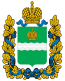 